Harrow Transport Local Implementation Plan (Draft)2019/20 - 2021/22CONTENTForeword	16Executive summary	171.	Introduction and preparing a LIP	181.1	Introduction	181.2	Local approval process	181.3	Statutory consultation	191.4	Statutory duties	201.5	LIP approval	212.	Borough Transport Objectives	212.1	Introduction	212.2	Local context	212.3	Changing the transport mix	342.4	Mayor’s Transport Strategy outcomes	42Outcome 1: London’s streets will be healthy and more Londoners will travel actively	42Outcome 2: London’s streets will be safe and secure	50Outcome 3: London’s streets will be used more efficiently and have less traffic on them	56Outcome 4:  London’s streets will be clean and green	64Outcome 5: The public transport network will meet the needs of a growing London	69Outcome 6: Public transport will be safe, affordable and accessible to all	71Outcome 7: Journeys by public transport will be pleasant, fast and reliable	73Outcome 8: Active, efficient and sustainable travel will be the best option in new developments	75Outcome 9: Transport investment will unlock the delivery of new homes and jobs’	782.5	Other Mayoral Strategies	813.	The Delivery Plan	843.1	Introduction	843.2	Linkages to the Mayor’s Transport Strategy priorities	843.3	TfL Business Plan	863.4	Sources of funding	863.5	Long-Term interventions to 2041	873.6	Three-year indicative Programme of Investment	893.7	Supporting commentary for the three-year programme	903.8	Risks to the delivery of the three-year programme	913.9	Annual programme of schemes and initiatives	933.10	Supporting commentary for the annual programme	933.11	Risk assessment for the annual programme	933.12	Monitoring the delivery of the outcomes of the Mayor’s Transport Strategy	95Appendix A:  Borough Transport policies	100Glossary	111TABLESTable 1:  Consultation responses to SEA	20Table 2:  Link between Harrow objectives and Mayoral outcomes	39Table 3:  Key document influences on LIP3	81Table 4:  Key ambitions and targets from Mayoral policy documents	83Table 5:  Linkages between LIP projects and programmes and the Mayor’s Transport Strategy outcomes (ST01)	85Table 6:  Potential funding for LIP3 delivery (ST02)	87Table 7:  Long-term interventions up to 2041 (ST03)	88Table 8:  Three-year indicative programme of investment for the period 2019/20-2021/22 (ST04)	89Table 9:  LIP3 Risk Assessment for three-year programme 2019/20-2021/22 (ST05)	92Table 10:  LIP3 Risk Assessment for annual programme - 2019/20 (ST06)	94Table 11:  Borough outcome indicator targets (ST07)	96FIGURESFigure 1:  Children exercise level in Harrow	24Figure 2:  Harrow in London	28Figure 3:  Harrow key environmental features	30Figure 4:  Road and rail lines surrounding the borough	31Figure 5:  Cycle routes in Harrow	32Figure 6:  PTAL across Harrow	33Figure 7:  Healthy Streets indicators	43Figure 8:  20mph zones within Harrow	44Figure 9:  Reported locations of anti-social behaviour in 2017 Q2	52Figure 10:  Harrow modal split 2014/15 to 2016/17	56Figure 11:  Average delays on Harrow roads (7-10am) (Jan 2016 to Nov 2016)	59Figure 12:  Growth areas in Harrow	79Foreword To be prepared at a later dateExecutive summaryThe Transport Local Implementation Plan for the London Borough of Harrow sets out long terms goals and transport objectives for the borough for the next 20 years, proposes a three-year programme of investment starting in 2019/20, and includes a delivery plan for the period 2019/20 - 2021/22.  It also includes the targets and outcomes the borough is seeking to achieve. The plan identifies how the London Borough of Harrow will work towards achieving the MTS priorities which are: Healthy Streets and healthy peopleA good public transport experienceNew homes and jobsThe overarching aim of the Mayor of London’s transport strategy is for 80 per cent of all trips in London to be made on foot, by cycle or using public transport by 2041.  Harrow is committed to supporting these aims and priorities.  It is particularly important in the borough where obesity and diabetes levels are high and activity levels are low.  Delivering increased active travel and increasing activity levels are key ways to address these issues.To deliver the Mayor’s priorities, policies in Harrow that cover walking, cycling, schools, public transport, road safety, parking and enforcement, social inclusion, public realm, regeneration, freight, highway management, changing behaviour, environmental issues and low emission vehicles and working in partnership have all been considered.  Changes were needed to reflect the new Mayor of London’s transport strategy and to prepare for the significant projected population growth in London, potentially reaching 10.5 million residents by 2041.As a result of LIP3, the borough will be able to access significant funding from Transport for London.  This funding will enable the borough to deliver healthy streets, improve road safety, better environmental infrastructure and more facilities for cycling.Included in this plan are ambitious plans to extend 20mph zones, deliver road safety education and local road safety schemes, improve conditions for walking, cycling, accessibility, congestion relief, bus priority and freight management and in the longer term deliver more liveable neighbourhoods in the borough.  As a result of this plan, significant environmental improvements will be made across the borough which will help to prepare the borough to mitigate climate change.  Introduction and preparing a LIPIntroductionThe Local Implementation Plan (LIP) is a statutory document prepared under Section 145 of the GLA Act and sets out how the borough proposes to deliver the Mayor’s Transport Strategy (MTS) in its area, as well as contributing to other local and sub-regional goals. It has been developed in accordance with the Revised Guidance for Borough Officers on Developing the Third Local Implementation Plan.This document is the third LIP for the London Borough of Harrow. It covers the same period as the MTS (published in March 2018) and it also takes account of the transport elements of the draft London Plan December 2017, and other relevant Mayoral and local policies. The LIP sets out long terms goals and transport objectives for the London Borough of Harrow for the next 20 years, a three-year programme of investment starting in 2019/20, and includes a delivery plan for the period 2019/20 - 2021/22 and the targets and outcomes the borough are seeking to achieve. A more detailed delivery plan is provided for the financial year 2019/20. This LIP identifies how the London Borough of Harrow will work towards achieving the MTS priorities which are: Healthy Streets and healthy peopleA good public transport experienceNew homes and jobsThe Council notes that the overarching aim of the Mayor of London’s transport strategy is for 80 per cent of all trips in London to be made on foot, by cycle or using public transport by 2041, compared to 63 per cent today, and there are different targets set for central, inner and outer London. The LIP outlines how Harrow Council will set local priorities and targets in order to assist with achieving these Mayoral priorities.This document also outlines how the Council will work with TfL to assist with delivering the outcomes, polices and proposals of the MTS.Local approval process Draft contents of LIP3 (3rd Local Implementation Plan) have been agreed with the Portfolio Holder at various stages in its development.  A report will be brought to the Harrow Traffic and Road Safety Advisory Panel (TARSAP) for consideration during the consultation period.Harrow Cabinet will consider draft LIP3 and delegate final amendments to be made by the Portfolio Holder.  This is likely to take place around September 2018.Public consultation of draft LIP3 will take place in September/October 2018.The final draft LIP3 is required to be submitted to TfL on 2nd November 2018.Harrow Overview and Scrutiny Committee will consider the draft LIP3 and the consultation results and amendments on 15th November 2018.Should amendments to the draft LIP3 be required, these will be done during April 2019 and in May 2019 Harrow Council will adopt the final LIP3.Statutory consultation The borough undertook a six week public consultation on LIP3 between 17th September and 26th October 2018. The consultation appeared on the borough’s consultation website, and both LIP3 and the SEA Environmental Report were available for any member of the public to consider. The draft LIP3 consultation was also directly sent to the following organisations:TfLMetropolitan Police ServiceHarrow Association of Disabled PeopleLondon Travel WatchThe Driver & Vehicle Licensing AgencyHistoric EnglandThe Environment AgencyNatural EnglandWestTransLondon Borough of HillingdonLondon Borough of BarnetLondon Borough of BrentLondon Borough of EalingThree Rivers District CouncilHertsmere Borough CouncilVoluntary Action HarrowFollowing the LIP3 consultation, proposed changes to LIP3 were agreed with the Portfolio Holder and a consultation summary report produced and made publically available via Harrow’s website. (still to be done)Statutory dutiesThe borough has taken into account all the statutory duties and processes as set out in the requirements in the GLA Act in the preparation of this LIP.The borough has met its statutory duty and conducted a Strategic Environmental Assessment (SEA) and, as recommended, an Equality Impact Assessment (EQIA) on the contents of LIP3. The LIP3 Outcomes and programmes have been assessed for both purposes, and this process has not identified any necessary changes to LIP3 and/or the following changes have been made to the LIP3. The borough has also undertaken a health impact assessment of the document.  No changes to LIP3 were made as a result of this assessment.The SEA scoping report went out for consultation for five weeks via email to statutory consultees and environmental groups on 6th July 2018 and was available on the Harrow website until 10th August 2018.  The consultation was also sent to environmental and planning parts of Harrow Council for internal consideration.  The statutory consultees for the SEA are:Historic EnglandThe Environmental AgencyNatural EnglandThe following organisations were also consulted on the SEA scoping report:Harrow in LeafHarrow Friends of the EarthHarrow Natural History SocietyHarrow Nature Conservation ForumPinner Local History SocietyHerts and Middlesex Wildlife TrustHarrow Heritage TrustTfLThe following responses were received regarding  the SEA scoping consultation Table 1:  Consultation responses to SEAFollowing the SEA scoping consultation, the SEA Environmental Report was prepared including a non-technical summary of the report.  This Environmental Report is available on Harrow’s website on the Harrow transport policy documents page of the Harrow website.The EQIA will be submitted to Harrow cabinet committee along with the draft LIP3 document in September 2018 and will also be available on the transport policy page on Harrow’s website.The SEA Environmental Report, including a non-technical summary, and a draft of the EQIA were available on the borough’s website during the consultation period.  Suggested changes to the Environmental Report and LIP3 will be considered and if appropriate included in the documents following consultation. The Environmental Report, Environmental Statement and the final EQIA will remain on the transport policy page of Harrow’s website.LIP approvalThe draft Harrow Transport Local Implementation Plan (LIP3) was submitted to the Mayor on 2nd November and approved by the Mayor on XX XXX. (still to be done)Borough Transport ObjectivesIntroductionThis chapter sets out the local policy context for the third round of LIPs. It covers the borough’s detailed interpretation at a spatial level and the local policies and proposals which will help deliver the MTS. The chapter also considers the link between the LIP and other key frameworks against which the borough plans and delivers local services.This LIP firmly demonstrates that it is informed by evidence and analysis of local needs and issues and that it is shaped by the wider context of the MTS vision, the MTS Healthy Streets Approach and the MTS policies, proposals and outcomes.Local contextHarrow is an outer-London borough situated approximately 10 miles to the north-west of central London with a land area of some 5,047 hectares (50 sq. kilometres or 20 sq. miles). It is the 12th largest borough in London by area but 21st in terms of size of population. Neighbouring local authorities are the London boroughs of Barnet, Brent, Ealing and Hillingdon, and to the north Hertsmere Borough Council and Three Rivers District Council in Hertfordshire.  Figure 2 shows the borough in the London context.Harrow town centre is one of 12 Metropolitan centres in London but has not kept pace with growth experienced by neighbouring centres and is need of some renewal. Harrow has unique strengths, in terms of its diverse, highly skilled and entrepreneurial population that provide the opportunity for the borough to carve out a clear role for itself in support of west and outer London’s wider economic offer.Figure:  Borough planning designations and transport connectivity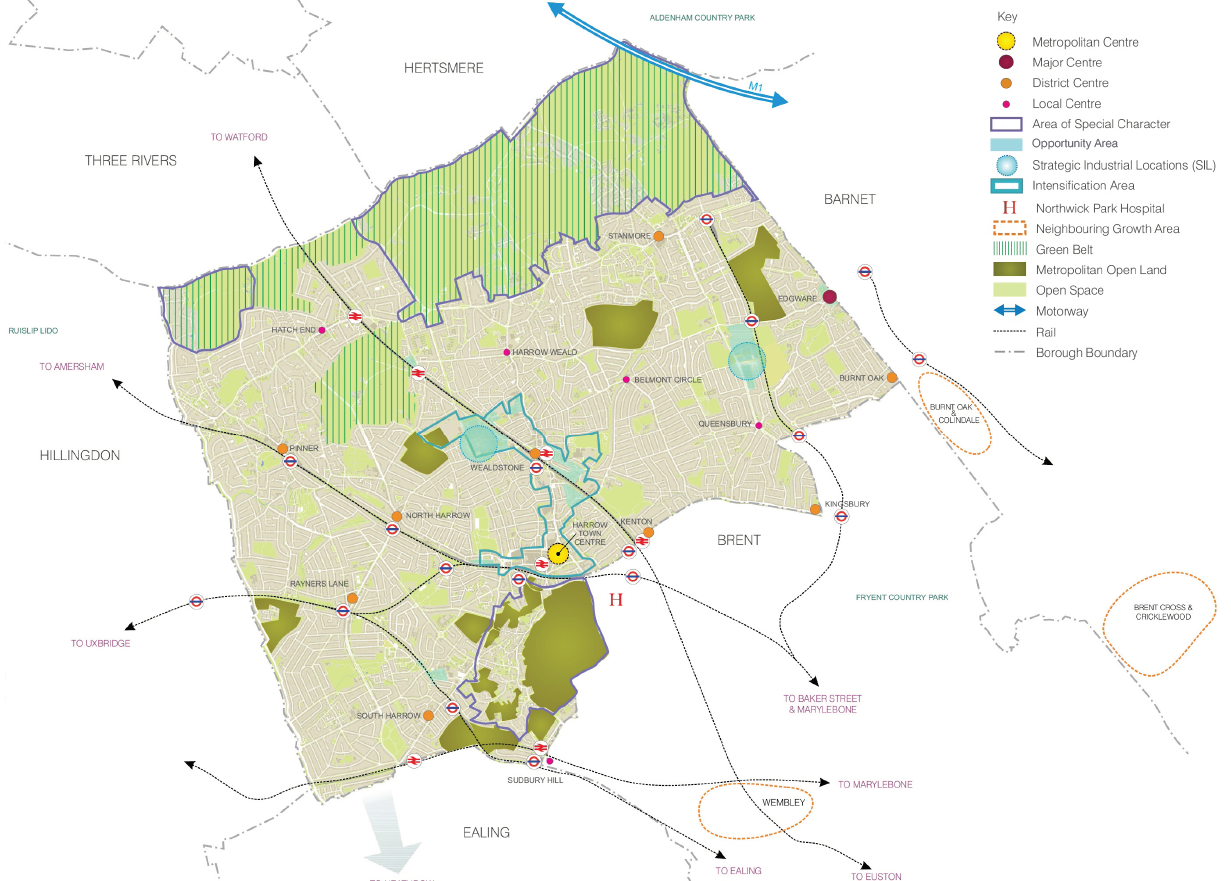 PopulationLondon faces significant projected population growth (70,000 every year), reaching 10.5 million in 2041.  This means that just to meet demand, at least 66,000 new homes need to be built in London every single year. In Harrow, the borough needs to build 13,920 new homes by 2028/29 to meet the growing demand.In addition to population growth, the demographic of the population is forecast to change, including an increase in ethnic minority groups, one person households, lone parents and multi occupation households.Harrow residents enjoy good life expectancy (82.7 years for men and 86.1 years for women) resulting in a disproportionately high increase in the proportion of older residents and adults living alone. Forecasts show these trends are set to continue with an increasing number of people aged over 85.  At the opposite end of the age spectrum, the borough will also see a growth in the under 15 age group (9.8%) reflecting Harrow’s role in providing suburban family accommodation.  It is expected that the number of residents aged 65 plus will increase by 42% and those aged 85 plus could increase by 62% by 2029.Harrow is already one of the most diverse boroughs in London and the most religiously diverse in the UK. A significant proportion of Harrow’s residents are of Indian origin and overall around 53% of the population are from minority ethnic groups with this figure being higher in certain parts of the borough (e.g. Kenton East) and in the school age population. There are around 84,300 households in Harrow; the average household size in the borough is estimated to be about 2.8 persons (higher than the London average) while the proportion of one-person households is estimated to be lower than the London average.EmploymentThere are just over 10,000 businesses in Harrow; 78% of these are small businesses employing less than 4 people and 91% employ 10 people or less. However there are 38 businesses employing 200 people or more and these account for 25% of the borough's employment; Public administration, education and health is strongly represented in Harrow's economy while banking, finance and insurance is under represented.In recent years there has been strong growth in new business formations in the 'legal, accountancy and other business support' and 'construction, personal, community service, retail trade and repairs' sectors.Employment forecasts project a net increase of 4,000 jobs in the borough over the period 2009-2026; growth sectors include hotels and restaurants, business services and other services, however contraction is expected in the manufacturing, construction, wholesale, public administration, health and education sectors.Around 31% of Harrow’s residents work within the borough, 22% commute into central London, and about 25% work in the neighbouring boroughs of Brent, Hillingdon, Barnet and Ealing; there is also significant in-commuting into the borough most notably from south Hertfordshire (Watford, Hertsmere).HealthOne in five children in Harrow is overweight at age 5 rising to more than one in three by the time they are 11.  Two thirds of Harrow adults are estimated to be overweight.  Obesity increases the risk of developing heart disease, stroke, cancer and long term health conditions such as diabetes and hypertension.  In 2016/17 there were 19,637 people aged 17 years or older with diabetes.  The total prevalence of people in Harrow with diabetes, diagnosed and undiagnosed, is estimated to be 10.5% of the population; this is the second highest local authority prevalence in England.  Wealdstone has the highest level of diabetes in the borough.People with diabetes are at a higher risk of having a heart attack or stroke. In Harrow, people with diabetes were 100.5% more likely than people without diabetes to have a heart attack compared to 86.9% nationally. Also, people with diabetes in Harrow were 44.5% more likely to have a stroke, compared to 58.5% nationally. For people with type 2 diabetes, 23.3% are of white ethnicity and 72.0% from a minority ethnic group.  Encouraging active travel is one of the key ways of improving the health of those with diabetes and also a way to support effective and sustained weight loss.Harrow is less active and more inactive than London and the nation as a whole:Nearly one in three (31%) of the adult population in Harrow is classed as physically inactive falling into the Chief Medical Officer’s “high risk” health category.  This means that 31% of the adult population in Harrow do less than 30 minutes of moderate intensity physical activity per week. This is higher than for London (27%) and the national (27.7%) level of inactivity. In 2016, a joint approach between Harrow Council and the voluntary sector undertook a large scale project to develop a picture of what local young people in the borough are going through. The project is known as This is Harrow.  This work included 51 charities directly involved, heard from 4,358, young people, partnered with 8 schools and directly worked with Harrow Council departments including, Health, Harrow Clinical Commissioning Group (CCG), Harrow Local Safeguarding Children Board (LSCB), and also London Metropolitan Police. Participants represented 15% of the Harrow 10 – 19 year old population.  The results of the study were published in 2018. The study showed that only 51% of 18 year olds take 30 minutes of exercise each day compared with 74% of 11 year olds.  Figure 1 shows the amount of exercise children of different ages do each day.Figure 1:  Children exercise level in Harrow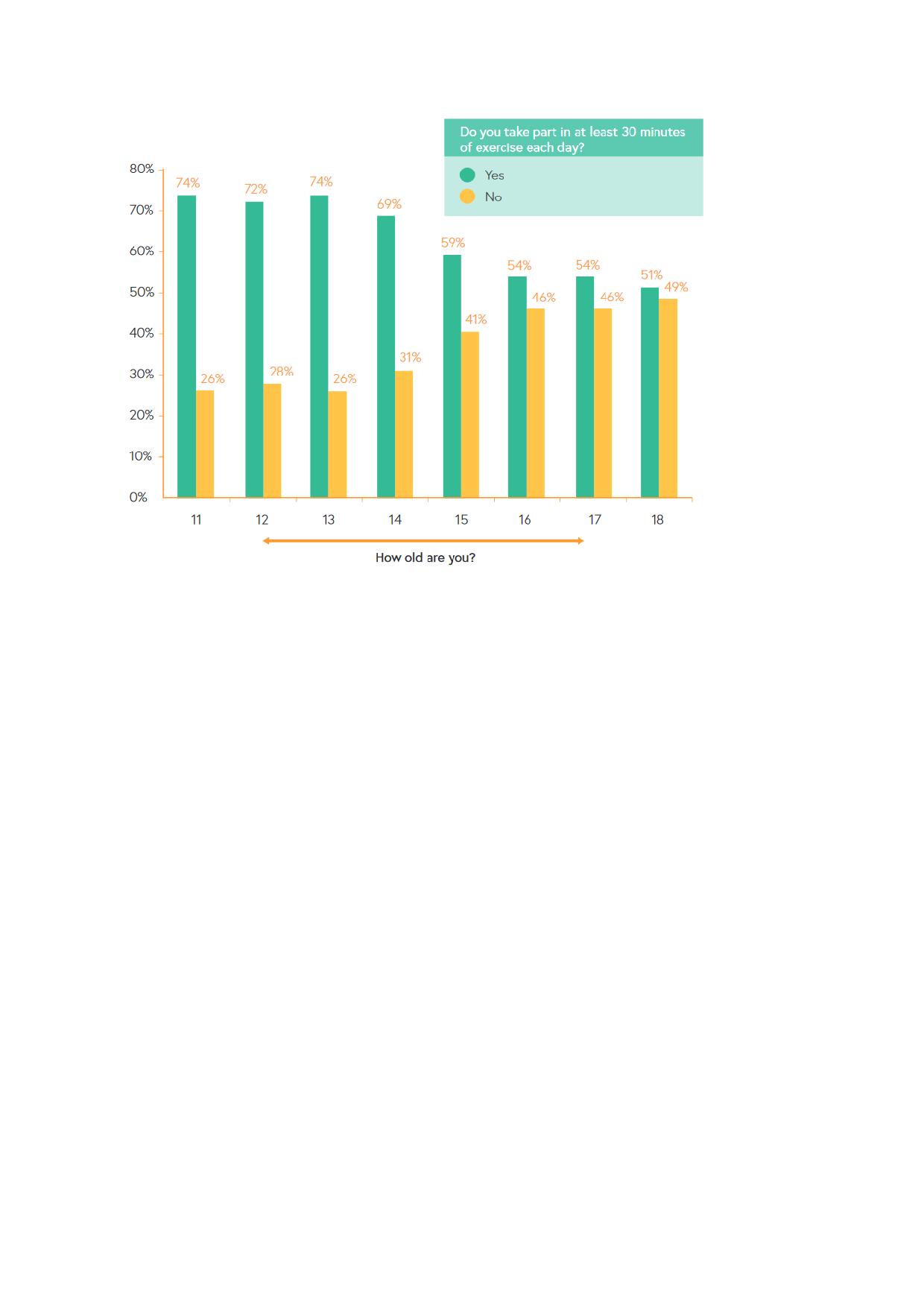 Only 76.9% of people in Harrow do any walking at least once a week which is below the England average of 80.6%. Harrow has the 2nd lowest levels of walking in London. Premature mortality can be significantly reduced through doing more physical activity. It is estimated that around 14.2% of the new Type 2 diabetes cases in Harrow could be prevented if adults were 100% more active, and 5.6% prevented if adults were 50% more active.The EnvironmentOver a quarter of the borough consists of designated open space; residential gardens provide private or communally accessible spaces.  Harrow’s land area includes 1,088 hectares Green Belt and a further 313 hectares Metropolitan Open Land. Statutorily protected assets include 2 Sites of Special Scientific Interest, 28 Conservation Areas, over 300 listed buildings, four historic parks and gardens, and 9 scheduled ancient monuments.  Figure 3 shows the key environmental features in the borough.In 2002, Harrow designated the whole borough an Air Quality Management Area and therefore has an action plan to improve air quality to within National Objective levels.  Across London, there has been a gradual reduction in NO2, PM10 and PM2.5 concentrations at background sites in both inner and outer London and at outer London roadside sites. It is estimated that around half of nitrogen oxides (NOx) emissions come from road transport sources.  Air quality is expected to improve across Harrow as motor engines become more efficient.Harrow’s carbon footprint is calculated at 11.41 tonnes of Carbon Dioxide (CO2) per capita, which is higher than the London average but lower than the national average at 11.28 and 12.10 tonnes of CO2 per capita respectively. The domestic sector (i.e. Housing, and more specifically the electricity, gas and other fuels used in the home) is responsible for the highest portion of emissions, accounting for 53% of the CO2. In total, Harrow contributes 2.1% of all the CO2 emitted across London. This puts the borough in 28th position out of the 33 London boroughs.The Green Flag Award scheme recognises and rewards well managed parks and green spaces, setting the benchmark standard for the management of recreational outdoor spaces across the United Kingdom and around the world.  Harrow had achieved the ‘Green Flag’ quality status for four of its public parks: Canons Park, Harrow Recreation Ground, Pinner Memorial Park and Roxeth Recreation Ground.  Harrow has a composting and recycling rate of 46%, one of the highest in London, and has signed up to the Nottingham Declaration (2007) to reduce carbon dioxide emissions.In 2018, Harrow’s Headstone Manor was one of six projects in London to be awarded funding for green space improvements – as part of the Mayor of London’s push to make London the world’s first National Park City.  The additional funding will introduce new and attractive wetlands at the historic grounds, which will also help preserve a 14th century moat. As a result there will be new ponds, improved water quality, better and protected river networks and increased biodiversity.Daily water consumption in Harrow is 170 litres per person per day (higher than the national average of 150 litres).Much of the lighting in Harrow is near its end of life and therefore needs replacing.  Replacing existing lighting will ensure structural integrity and provides an opportunity for lighting to be upgraded.  Lighting is being improved by a change to LED, to ensure that the levels of lighting wherever needed across the borough are brought up to the necessary standards.  This will also drive a reduction in the volume of energy consumed and ensure that the borough can meet the Government’s and the Mayor of London’s green agenda. The borough is located at the upper reaches of the Thames basin, tributaries of the Crane, Colne and Brent Rivers rise in Harrow.  Consequently, some parts of the borough are susceptible to fluvial and surface water flooding. The borough is one of the safest in London, consistently in the top five lowest crime rates across the capital. Despite this, fear of crime remains high, and is one of the main concerns for residents.Existing borough transport Four London Underground lines serve Harrow: the Metropolitan, Bakerloo, Jubilee and Piccadilly lines; in addition the Edgware branch of the Northern line runs close to the eastern borough boundary and the London Overground network provides services in the borough which supplement the Bakerloo line. Mainline rail services connect the borough to London termini at Marylebone and Euston, and to Clapham Junction, Watford Junction, Aylesbury and Birmingham.  Figure 4 shows the rail and road transport surrounding the borough.Evidence shows that there is currently adequate carrying capacity on Underground services in the borough; however the provision of step-free access remains an issue at many of the borough’s stations including the busiest, Harrow-on-the-Hill Station.The A40, M40 and M4 motorways are close to the southern boundary while the M1, A1 and A41 are close to the north Furham Field, Hatch End - Pinnerwood Park Estate, Hatch End - Hatch End Station east corner; the M25 provides the major orbital route to the north and west while the A406 North Circular Road is to the south east.Harrow is unique in London having no roads that are part of the Transport for London Road Network.  This means that Harrow is responsible for the maintenance, management and operation of all non-motorway roads in the borough.The condition of the road network is an issue of high concern for Harrow residents.  It is also a high political concern for Councillors.  This is a National issue and not more relevant to Harrow than other areas.There are 37 bus routes, including 5 night bus services, serving areas within the borough and links to neighbouring boroughs; however Harrow bus station is operating over capacity.A network of cycle routes provides a total of 41km cycle lanes in the borough. This is around 10% of the Harrow road network.  Figure 5 shows the existing cycle routes through the borough.According to the 2011 census, around 76% of households in Harrow owned a car and nearly a third of households recorded that they had access to two or more cars at home.  This is higher than car ownership nationally which is around 74%.Public Transport Accessibility Level (PTAL) is a way of measuring connectivity to public transport.  The PTAL value combines information about how close public transport services are to a site and how frequent these services are. The highest level of connectivity has a PTAL of 6b and the lowest has a PTAL of 0. Figure 6 shows PTAL information across the borough.  Figure 6 shows PTAL levels across the borough.Figure 2:  Harrow in London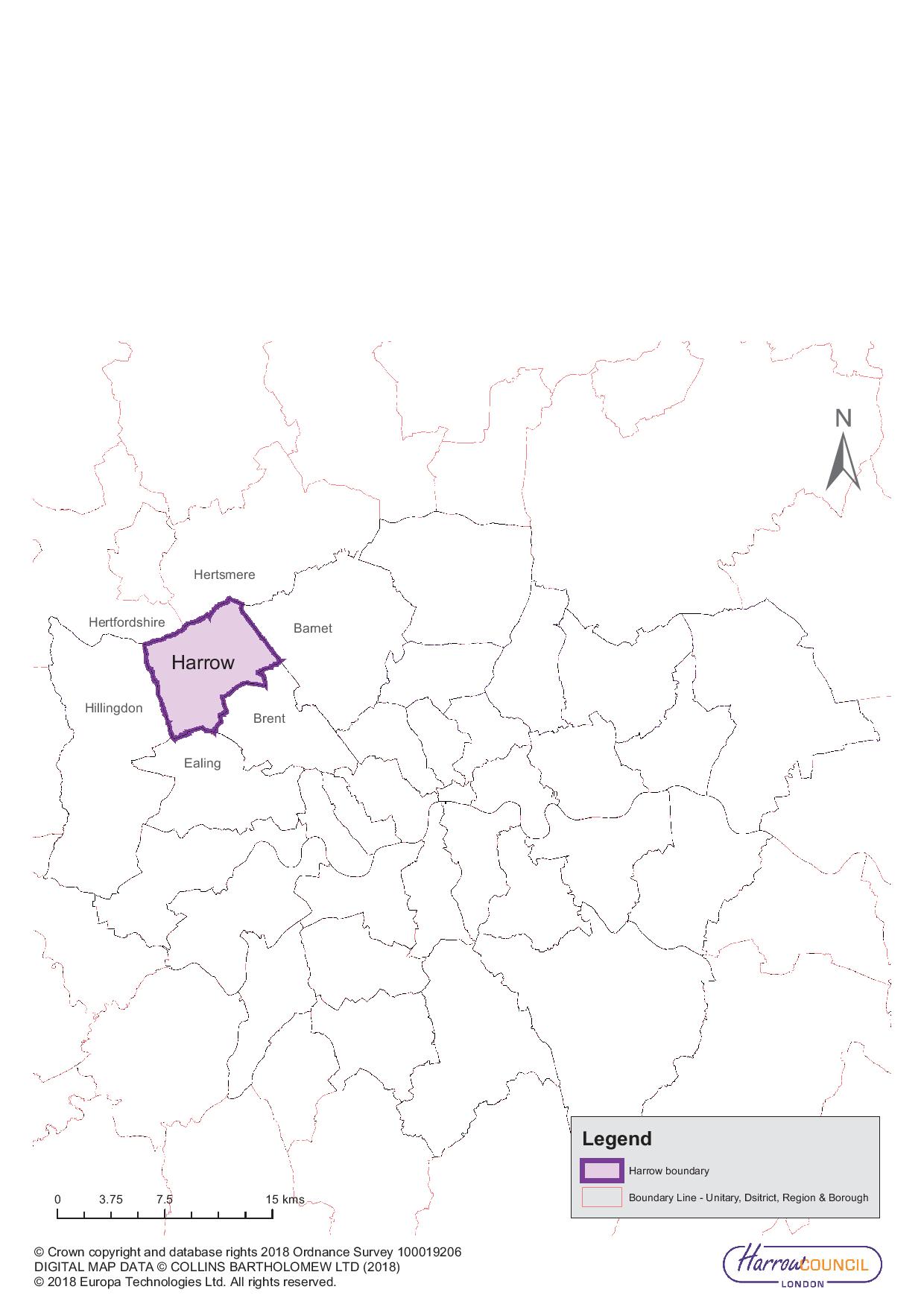 Figure 3:  Harrow key environmental features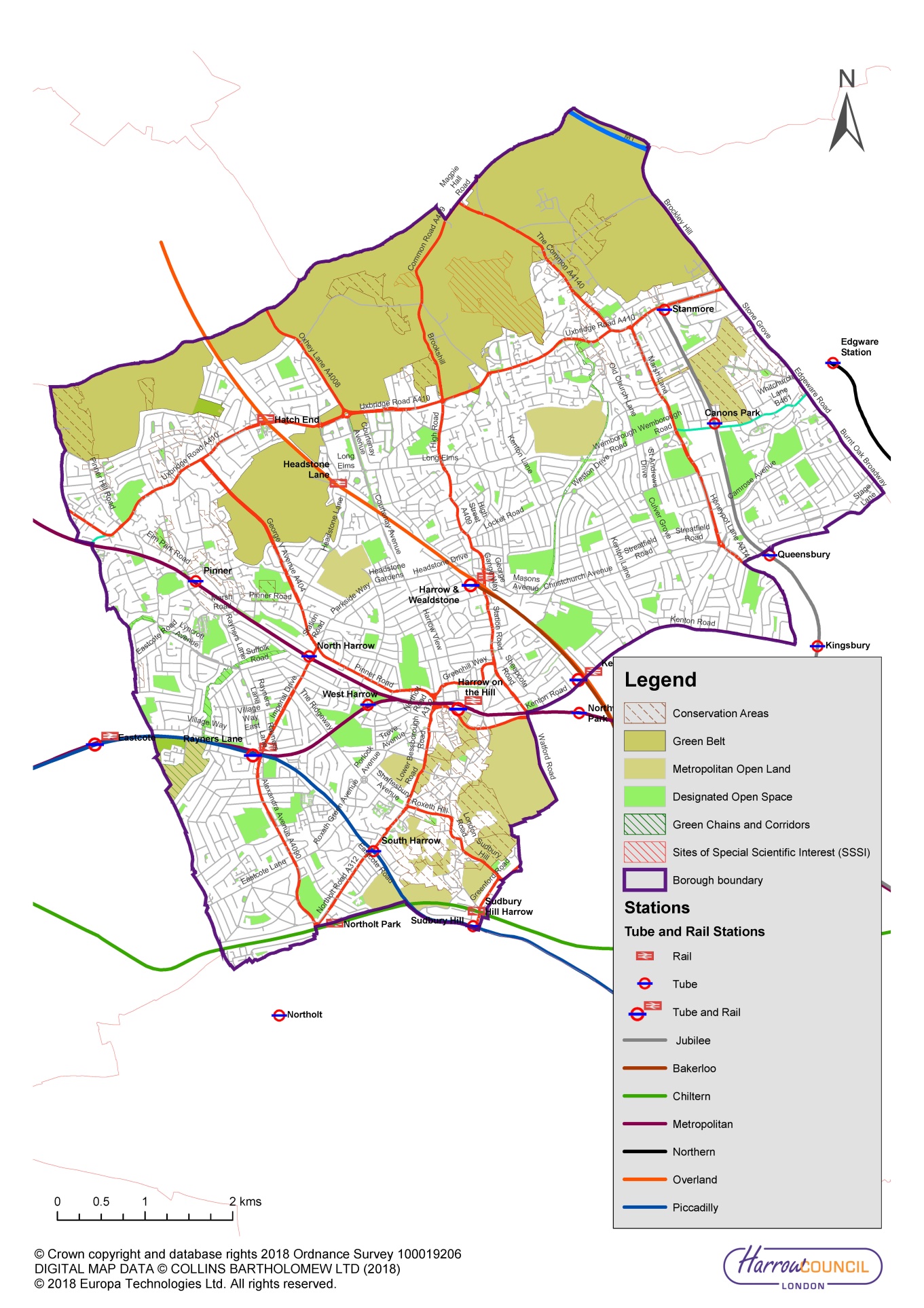 Figure 4:  Road and rail lines surrounding the borough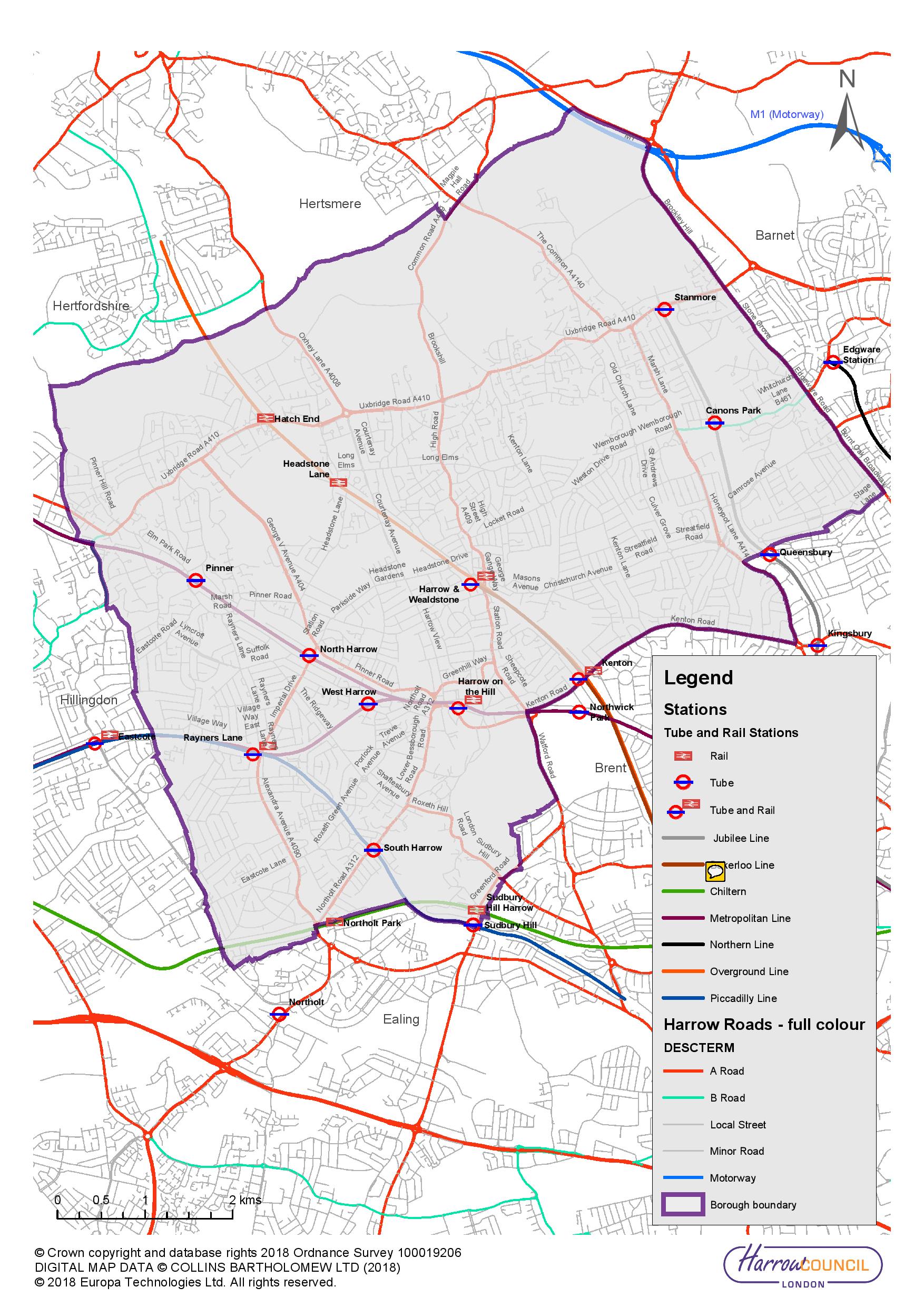 Figure 5:  Cycle routes in Harrow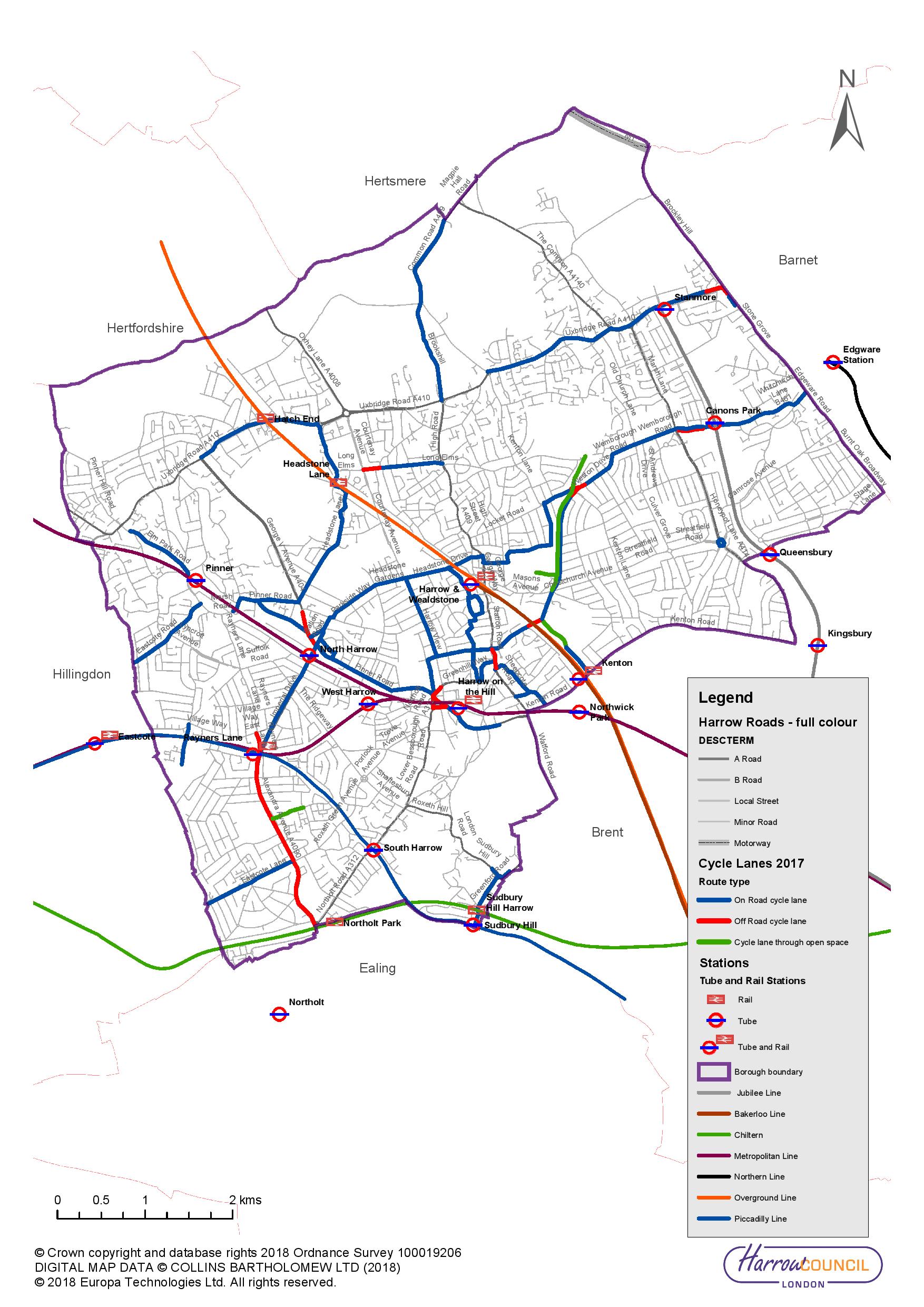 Figure 6:  PTAL across Harrow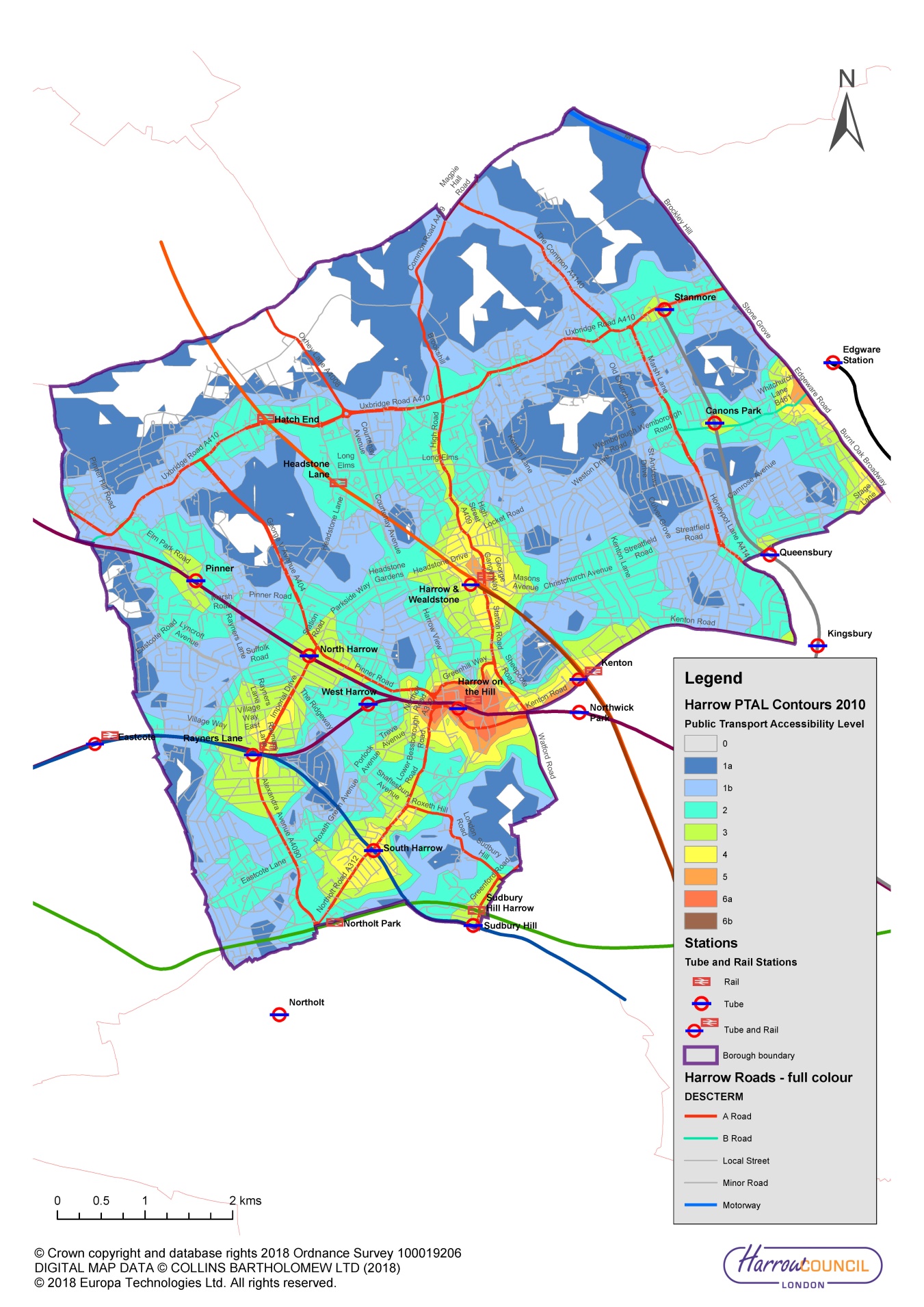 Changing the transport mixChallenges and opportunitiesHarrow is committed to changing the transport mix in the borough and increasing the amount of active travel.  The current level of cycling in the borough is disappointingly low despite ongoing efforts to increase cycling opportunities.  Harrow was ranked the lowest of the 33 London boroughs for residents who cycle to work in the 2011 census. Changing the transport mix in the borough is being addressed through a combination of tools.  These include the borough’s development and planning processes, ensuring appropriate parking restrictions are used where needed, effective travel planning, public realm improvements, active travel promoted through Harrow’s health agenda and by working with schools to increase cycle training and through improved engineering designs. Improved engineering designs will deliver liveable neighbourhoods, increased neighbourhoods of the future, provide better infrastructure support for electric vehicles, more facilities for cycling (including e bikes) and an improved walking environment.  To improve the environment for walking and cycling, the overall perceptions of safety in the borough also need to be considered.  This will be addressed by extending 20mph zones, delivering healthy streets and delivering appropriate road safety engineering measures at specific locations.  None of these measures alone will make a sufficient impact.  All of these changes together can do so.Active travel is also an important way that Harrow encourages more walking and cycling.  Harrow is committed to increasing physical activity among residents particularly for those people who are inactive as shown in Active Harrow Physical Activity and Sports Strategy 2016-20. Harrow takes a life–course approach and advocates taking actions which will benefit everyone but with a greater emphasis and intensity on those who are more disadvantaged. The guiding principles for the Harrow Health and Wellbeing Strategy 2016-20 are: Start well, Develop well, Live well, Work well, Age well and work on social determinants to address the health divide between the rich and the poor. It is recognised that without a focus on being more active, obesity and diabetes rates may continue to rise. In recent years, growth and development in Harrow took place on a largely ad hoc basis. However the Harrow Core Strategy (2012) and Regeneration Strategy (2015) have moved the Council from being one that is reactive to one that promotes, manages and co-ordinates development. This approach will ensure the social, economic and place-making benefits of new development and growth can be realised. Better planning can reduce the need to travel by car.The Harrow Opportunity Area is the focus for growth in the borough. The designation is recognised in the London Plan as being a location that can accommodate change and has capacity to do so. In district and local centres, positive policy interventions will be used to reduce vacancy rates, deliver improvements to the public realm and, where appropriate, reinforce and enhance the historic and distinctive features that contribute to a centre’s character and appeal.  The focus on the Opportunity Area and the forecast growth provides an opportunity to delivery an area where the change in the transport mix will be both significant and visible. Wealdstone and Station Road which are in the Opportunity Area is the focus of the borough regeneration efforts, providing for a substantial proportion of the borough’s future housing growth. Urban realm enhancements and the provision of mixed use development will drive a new urban form and the intensification of employment generating uses of industrial sites.It will not be enough simply to deliver engineering solutions to the borough and hope that they have the desired behavioural effect.  Changing behaviour will also require the new infrastructure to be joined up in a way that the borough effectively works.  The importance of changes being made needs to be promoted.  Streets need to be inviting places for all, so that residents, visitors, employers and employees can better appreciate them.  The Community Infrastructure Levy (CIL) and Section 106 funding are particularly difficult to realise in Outer London.  The removal of TfL funding to support Harrow’s principal road maintenance has also added to the challenge of delivering some of the necessary improvements.Delivering the changes in a time of austerity will be a significant challenge.  However delivering the change is also an important part of the borough’s commitment to tackling the urgent environmental issues the borough faces as well as addressing the significant risks of longer term climate change. Harrow’s Local Development Framework, the borough’s Core Strategy, Regeneration Strategy and the policies outlined in this Transport Local Implementation Plan will together enable the borough to deliver the necessary changes and to deliver a significant change in the borough’s transport mix. Borough objectivesHarrow has developed draft LIP3 objectives which cover the period 2019/20 to 2021/22 and also reflect the timeframe of the mayor’s Transport Strategy up to 2041.  The objectives have been developed in order to do the following:Assist in delivering the borough corporate prioritiesAddress Harrow’s key transport concernsHelp to address local environmental issues relevant to LIP3Assist in delivering the Mayor of London’s nine strategic outcomes identified in the MTSAssist in delivering the Mayoral aim for 80% of all trips in London to be made on foot, by cycle or using public transport by 2041Harrow’s corporate priorities are:Build a Better HarrowBe more business-like and business friendlyProtect the most vulnerable and support familiesHarrow’s key transport concerns are:Reduce motorcycle casualties across the boroughIncrease cyclingPrioritise the transport needs of the Harrow and Wealdstone Opportunity Area The condition of the principal road network which continues to be a very high issue for Harrow residentsHarrow’s local environmental issues of particular relevance to LIP3 include the necessity to do the following:Reduce traffic as it is the main source of air pollutionEncourage sustainable travelReduce reliance on the carReduce the volume of car travelReduce river flooding following high rainfallsReduce carbon dioxide emissions to mitigate climate changeIncrease flood resilience Enhance biodiversity, fauna and floraDeliver health improvements including reducing high levels of obesity and diabetes through active travelHarrow’s draft transport objectives are as follows:Improve the public realm through the introduction of  healthy streets and liveable neighbourhoods to encourage active and safer travel particularly for pedestrians and cyclists thereby reducing congestion and improving public health and local air qualityAdopt a Vision Zero approach towards eliminating all road traffic deaths and serious injuries by 2041 and focus on reducing the number of motorcycle casualties across the boroughIncrease the number of people cycling in the borough in order to improve public health, improve air quality, reduce congestion and to reduce the impact of climate changeImprove freight servicing and delivery arrangements to reduce congestion and delays on the networkEncourage the uptake of more sustainable modes of travel through active travel initiatives, delivering additional healthy routes to school, promotion of cycle hire schemes, the use of parking and permit policies and prioritising road space to walking and cycling to improve the environment.Encourage the uptake of ultra-low emission vehicles instead of fossil fuel powered vehicles through the use of promotional activities,  increased Ultra Low emission zones, neighbourhoods of the future,  and greater availability of electric charging facilities, thereby improving air quality, reducing traffic noise and reducing CO2 emissions throughout the boroughSupport improved orbital transport links across the borough and between outer London centres to provide wider access to employment opportunities and  to enable journeys currently made by car to be made by sustainable forms of transport and thereby improve the environmentImprove  transport connectivity throughout the Harrow and Wealdstone Opportunity Area and particularly between Harrow-on-the-Hill station/ Harrow bus station and Harrow & Wealdstone stationEnsure that the vitality of all town centres are supported through good transport links prioritising sustainable modes of transportImprove public transport accessibility, support the expansion of bus and rail services throughout Harrow and in particular, support increased bus priority to deliver a more reliable, faster and more accessible public transport experiencePrioritise sustainable travel improvements for all new developments to support population growth and housing needs identified in the London Plan and local development frameworkPrioritise the transport  needs of the Harrow and Wealdstone Opportunity AreaKeep the transport network in good condition and serviceable to encourage the use of sustainable transport modesThe borough intends to deliver significant progress in the delivery of the following objectives over the shorter term.Improve the public realm through the introduction of  healthy streets and liveable neighbourhoods to encourage active and safer travel particularly for pedestrians and cyclists thereby reducing congestion and improving public health and local air qualityIncrease the number of people cycling in the borough in order to improve public health, improve air quality, reduce congestion and to reduce the impact of climate changeEncourage the uptake of more sustainable modes of travel through active travel initiatives, delivering additional healthy routes to school, promotion of cycle hire schemes, the use of parking and permit policies and prioritising road space to walking and cycling to improve the environment.Improve public transport accessibility, support the expansion of bus and rail services throughout Harrow and in particular, support increased bus priority to deliver a more reliable, faster and more accessible public transport experienceThe link between Harrow’s objectives and the Mayor’s desired outcomes are shown in Table 2.Table 2:  Link between Harrow objectives and Mayoral outcomesMayor’s Transport Strategy outcomesThis chapter shows how Harrow will work to deliver each of the Mayoral outcomes.  A full summary of all of the Harrow policies provided in this chapter is provided in Appendix A.Outcome 1: London’s streets will be healthy and more Londoners will travel activelyChallenges and opportunitiesThe borough has very high car ownership compared with much of London, with nearly a third of Harrow’s households having access to two or more cars.  However there remain around 25% of households with no car access at all.  These households are mainly in the central part of Harrow, Greenhill, Marlborough and Wealdstone areas.  These are the areas with highest PTAL and connectivity to central London which reduces the need for a car and demonstrates the benefits of improving PTAL elsewhere across the borough.For many of those living in the borough, the ease of taking the car is simply too appealing.  To encourage those with access to a car to walk, cycle or use public transport, the alternatives need to compete favourably against the car in terms of journey times and reliability, comfort and personal independence.  Active travel is far cheaper and in many cases quicker than other transport modes, but people are not always aware of this.To encourage active travel and deliver a modal shift towards more sustainable forms of transport, the borough needs to improve the environment for pedestrians and cyclists in the whole borough and particularly within new growth areas such as the Harrow Intensification Area. To do this across the borough, Harrow will deliver more healthy streets and ‘Liveable Neighbourhoods’ to improve people’s experience of walking, cycling and using public transport and to encourage fewer trips by car.  As ‘Liveable Neighbourhoods’ and healthy streets are introduced, increased planting and street greening will be introduced and issues of severance caused by high traffic flow will be addressed.The Healthy Streets approach is the framework for the Mayor’s Transport Strategy. Figure 7 shows the ten indicators that are used to measure Healthy Streets.  Using these evidence based indicators will help to ensure that streets are made to be more attractive places.  This will enable Harrow to work towards creating a healthier street environment increasing the number of people walking, cycling and using public transport and improve streets so that all people are included and can live well, and where inequalities are reduced. Figure 7:  Healthy Streets indicators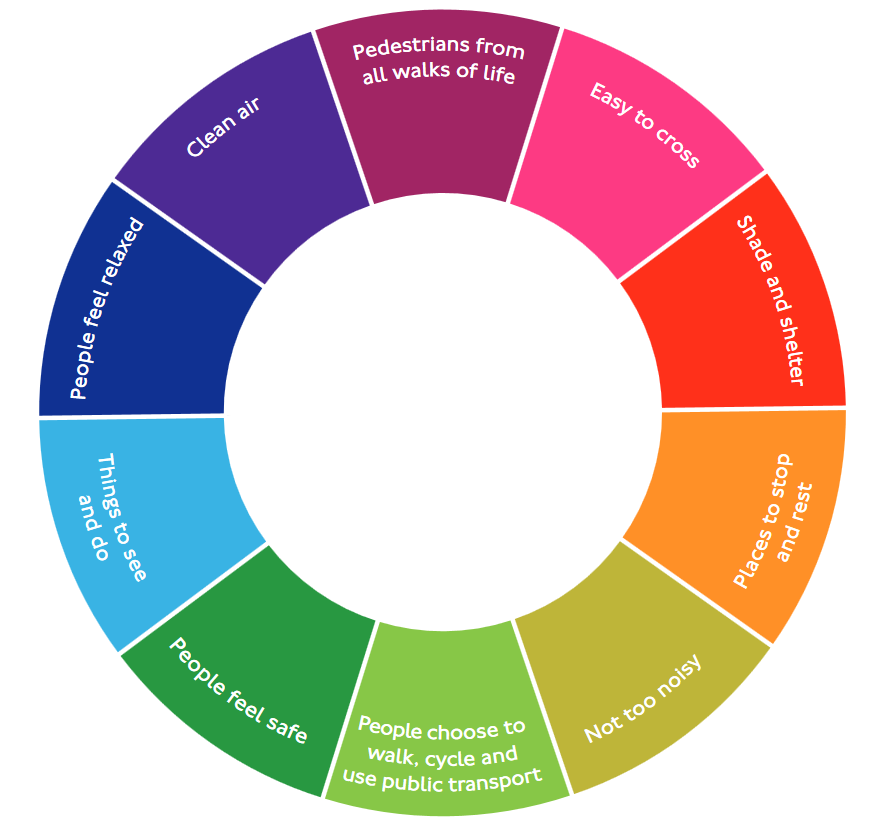 Harrow Council offices are moving.  The new site will be ready by 2021 and a new travel plan for the site has been agreed.  There will be a significant reduction in parking spaces on the new site and significant modal shift will be required and delivered to adjust to the new premises.Encouraging active travel for children and those without access to a car is far easier.  Awareness of both the physical and psychological health benefits of cycling and waking and the importance of protecting the environment are all issues that encourage increased use of sustainable modes.  The borough has high levels of diabetes and health improvements are being addressed through encouraging increased walking and cycling and promoting the enjoyment of Harrow’s greener spaces.  Fast traffic is a deterrent to walking and cycling particularly for children and vulnerable road users.  The majority of pedestrian casualties occur in built up areas. The main aims of the introduction of a 20mph speed limit in an area are to:improve road safetydiscourage passing through trafficencourage walking and cyclingimprove the local environmentFigure 8 shows all the 20mph zones in the borough.  Zones are designed to be "self-enforcing" due to traffic calming measures which are introduced along with the change in the speed limit. Speed humps, chicanes, road narrowing, and other measures are typically used to both physically and visually reinforce the slower speed limits.Figure 8:  20mph zones within Harrow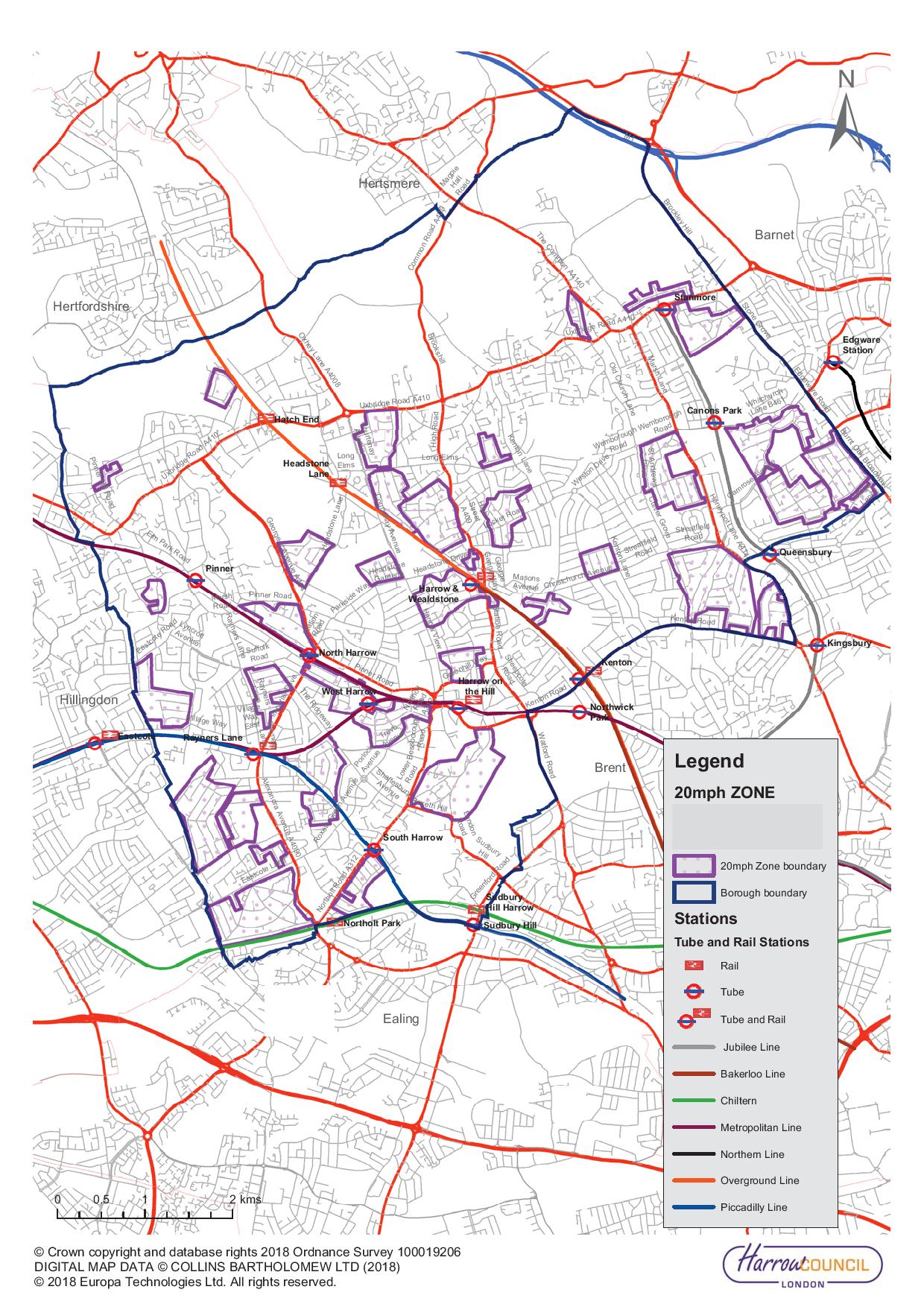 Harrow has been identified as one where there is scope to increase cycling and it has been estimated that there are a potential of 228,100 cyclable trips in the borough.  This is being actively pursued through more travel planning, increased cycle training and better facilities for cyclists. TfL’s Analysis of Cycling Potential published in March 2017 identified a potential to increase cycling throughout London. Harrow has also considered the Strategic Cycling Analysis (SCA) identifying future cycling demand in London published by TfL in June 2017.  This shows that much of the top potential cycle demand is on London’s strategic road network. The SCA also shows that Pinner, Rayners Lane, Harrow Town Centre and Edgware carry the highest number of potentially cyclable trips in the borough, and that there is a greater propensity to cycle from these locations.  Cycling Transport Accessibility Levels (CTALs) calculated in the SCA show the current potential for cycling accessibility. Harrow will consider the local CTAL scores in identifying new cycling infrastructure and additional cycle parking upgrades.To encourage increased cycling, cycle training is offered to all schools in the borough as well as offered outside the school environment.  Cycle training is also facilitated for Special Educational Needs and Disability (SEND) schools providing an extended duration of training and adapted bikes for pupils to participate in training. The borough also offers women only cycle training courses.  To ensure that those who need to benefit from the health of increased cycling, promotional leaflets are provided across Harrow in doctor’s surgeries and libraries, leisure centres, community notice boards, social media accounts/council website, Harrow People Magazine and Annual Council Tax guide promoting the health benefits of cycling and also providing information on how to access cycle training.Harrow is proposing to construct a brand new BMX cycling facility to transform the lives of young people from disadvantaged communities and encourage the social and health benefits of cycling.  The facility will serve the whole community and aims to increase cycling participation with young people from lower social grades and from BAME backgrounds to promote cycling in an exciting and engaging way.  The facility will be based within one of the more deprived wards in the borough.In schools across Harrow, the borough also offers Learn to Balance and ride cycle training for those aged 3-11.  During these sessions, free bicycles are provided to children to help them to learn the core fundamentals of cycling. Tour de Salah is the largest Muslim cycling event in the UK and introduces cycling to novices within traditionally harder to reach groups. Participating cyclists cover up to 100km across the capitals iconic landmarks and mosques over one day.  This year the Harrow Mosque is part of the route and the event is being promoted across the borough.Harrow promotes travel training to eligible children and young adults at all schools in the borough.  This provides support for those with learning difficulties to develop the skills and confidence to travel independently. By promoting independence from an early age and reducing people’s dependence on specialist transport, participants can develop independence through accessing learning and employment opportunities and maintain an improved quality of living.To encourage staff cycling, together with WestTrans, Harrow, took part in an e-bike trial. This involved six e-bikes being loaned to staff for a month at a time, to allow them to develop the habit of cycling to work and encourage them to purchase an e-bike for themselves. 36 staff and teams participated in trialling the bikes during the trial. The borough supports the Mayoral aim that, by 2041, all Londoners do at least the 20 minutes of active travel that they need to stay healthy each day. Traffic and Highways are part of the Active Harrow Strategic Group. Active travel initiatives are promoted with this group and with the other council and community and voluntary sector partners.  The strategic group is also developing a multi agency focus on two geographical areas of higher obesity and physical inactivity in the borough; an action plan will be developed to promote community led opportunities to be more active in South Harrow and a Superzone pilot based in Wealdstone which will look at a whole system approach to improving the health of the urban environment.To support increased active travel, Harrow provides free Health Walks for local residents with an opportunity to walk regularly in a relaxed and friendly environment and enjoy some of Harrow’s beautiful green spaces. The walks are varied in length and level and are all led by qualified and insured volunteer walk leaders, who encourage participants to walk at their own pace. Harrow promotes the London AirTEXT service on the Council website.  This gives advance warning of elevated pollution levels. Harrow has also committed to monitoring air quality sites near schools with a main road within a 5 minute walk of the school.  Diffusion tubes put in place at the schools will measure nitrogen oxide emissions at each location. The air quality work has resulted in increased direct engagement with schools, an increase in awareness and understanding of air quality issues, increased face to face engagement with local businesses and increased advice to drivers through anti-idling campaigns at schools.Parking controls can have a beneficial effect on air quality and public health. Measures to restrain unnecessary car journeys as a result of parking controls will help to reduce emissions from road traffic as well as reduce public health issues related to poor air quality. Harrow Council welcomes and supports community events, such as street parties to celebrate both local and national events. Applications for street closures are available on Harrow’s website.The annual Pinner Fair with fairground stalls and rides has been taking place in the borough for nearly 700 years. Many roads are closed to support the fair and visitors are advised to use the extensive public service transport available including buses and Metropolitan underground trains.Encouraging active travel and adopting healthier lifestyles needs to begin early.  Health and length of life are both known to be influenced by early lifestyles.  To support the promotion of active travel to school age children, Harrow will work with schools to do the following:Promote sustainable and healthy travel choices and healthy walking routes to school through the use of school travel planning, travel awareness campaigns, cycle training and an improved walking and cycling environmentEncourage cycling generally and in particular for journeys to schoolProvide cycle training for children and additional cycle parking in schoolsEncourage and support schools, higher and further education establishments to review their own travel plans and to achieve and improve TfL accredited status where appropriateWork with schools to reduce the number of school trips made by car and liaise with schools regarding suggested highway works required in school localityProvide additional school walking busesTo encourage increased walking and cycling throughout the borough, Harrow will do the following:Work with TfL to contribute to delivery of strategic cycle routes including QuietwaysEncourage recreational walking as well as active walking as a mode of transport and support of national walking campaignsWork in partnership with Public Health to promote walking and the Walking for Health scheme Work with the Active Harrow Strategic Group to promote active and sustainable travelIn partnership with Harrow Public Health, work with selected communities to promote the benefits of walking - using the TFL data on switchable journeys to walking Promote and deliver cycle training for children and adults who work, study or live in the boroughPromote sustainable and healthy travel choices and healthy walking routes to school through the use of school travel planning, travel awareness campaigns, cycle training and an improved walking and cycling environmentPromote the recreational cycling – but give priority to increasing cycling as an alternative to car use.Encourage cycling generally and in particular for journeys to school.Publish and distribute cycling leaflets and maps in areas of the borough identifying the locations of designated cycle routes, cycle parking facilities, barriers to use and main road crossingsPromote the Walk London network and new leisure routes through Harrow’s extensive green areasReview the level of cycle parking available across the boroughTo ensure that the public realm is designed to encourage walking and cycling, the borough will encourage healthy streets by doing the following:Ensure that the vitality of town centres are supported through good transport access via all modes of transport prioritising sustainable modes of transportIncrease the extent of 20mph roads in the borough and expand the existing 20mph zones to cover more areas where people live, work and shop and where children travel to schoolEnsure the progressive delivery and maintenance of a high quality of cycle route provision, consistent with London Cycling Design Standards, as well as clear continuity and consistency in design; and ensure that, wherever practicable, provision is designed and implemented to cater for tricycles and bikes with trailersEncourage the delivery of secure and weather-protected cycle-parking at sites generating/attracting significant numbers of cycling trips – most particularly, at strategic interchanges and stations and at local shopping areas; and encourage other authorities with specific responsibilities within the Borough to do the sameIn partnership with WestTrans, trial introduce dockless cycle hire in the town centre with a view to expanding the service throughout the boroughReview the existing cycle delivery plan with a view to expanding the network Encourage employers to make provision for employees wishing to cycle to a similar standard to that required from new development including the provision of “cycle pools”Ensure convenient access for walking, cycling and public transport be required in the design and layout of all new developmentWork with TfL to expand Legible London throughout the Harrow Opportunity Area and into more areas in Harrow such as Stanmore and Headstone LaneImprove pedestrian linkage between Harrow town centre and Harrow on the HillEnsure that all aspects of the walking environment including links to parks and open spaces are effectively considered when delivering works for liveable neighbourhoods and corridor schemes Improve access to Harrow’s green spaces and historic areas and improves pedestrian walkways that use and link existing parks and open spaces with the town centre and transport interchanges.Provide effective alternatives to the car to encourage modal shift and increase provision for non-motorised modes of travel including cycling on all local access roads and treating walking as a priority travel mode, to be treated on a par with other means of transportReview the Harrow Rights of Way Improvement Plan with a view to increasing active travel through Harrow’s parks and open spacesTo enable those with mobility difficulties to access work, shops and leisure facilities, the borough will do the following:Prioritise in all new schemes the needs of those with mobility difficulties who need to drive to work, shops or other facilitiesConsider accessibility improvements in all new schemes, such as dropped kerbs, tactile paving and audible signals Consider the provision of additional seating in all new schemes to benefit the needs of those with mobility difficulties, giving particular consideration to road side seating in areas beyond the town centres which would enable many people to take short walking trips outside their own homesContinue to support of the expansion of the Harrow Shopmobility services and their opening hoursWork with schools to promote travel training for children and young people with learning difficultiesEnsure convenient car parking for people with disabilities is considered In the development of all parking schemesWhere alternative options exist, prevent or deter parking on footways and verges ensuring that the safety and convenience of pedestrians, the visually impaired and disabled people is paramountBorough ObjectivesThe key borough objectives to deliver Outcome 1 are as follows:Improve the public realm through the introduction of  healthy streets and liveable neighbourhoods to encourage active and safer travel particularly for pedestrians and cyclists thereby reducing congestion and improving public health and local air quality3.	Increase the number of people cycling in the borough in order to improve public health, improve air quality, reduce congestion and to reduce the impact of climate change5.	Encourage the uptake of more sustainable modes of travel through active travel initiatives, delivering additional healthy routes to school, promotion of cycle hire schemes, the use of parking and permit policies and prioritising road space to walking Outcome 2: London’s streets will be safe and secureChallenges and opportunitiesThe casualty rate in the borough is very low and the borough has continually reported some of the lowest casualty rates in London.  Because of this there are no specific locations with high accident rates.  Recent problems in getting full STATS19 data from the police have exacerbated the borough’s ability to identify accident locations.  Motorcycle casualties are a significant problem across the borough and the number of motorcycle accidents in the borough increased in both 2016 and 2017.  Addressing this issue is a key objective for the borough. Unfortunately, the reduction in resources for both road safety and road maintenance in the borough limits how road safety issues can be addressed.  Harrow has adopted a Vision Zero approach towards eliminating all road deaths and serious injuries by 2041.  In 2018, gang violence resulted in a motorcycle fatality.  Other accidents were caused by a variety of reasons.  The borough will continue to run road safety educational campaigns on all issues including dedicated road safety education for motorcyclists to specifically to address their safety concerns.The reported crime rate in Harrow was the lowest across all London boroughs averaging 56 crimes per thousand residents in 2017 compared with a London average of 93 crimes per thousand residents across London in the year ending December 2017.  Similarly bicycle theft was reported at a lower rate in Harrow, 0.58 crimes per thousand residents compared with 2.39 for all of London.  Wealdstone has been in the top five wards in the borough for crime over the last five years. Hot-spots for gangs and youth violence in the borough include Rayners Lane, Wealdstone and South Harrow.  Criminal damage, drink and drugs as well as arson are prevalent in Wealdstone. This is one of the top crime areas for anti-social behaviour and has 38 incidents per 1000 persons compared with the London average 31 and England & Wales 35.  Figure 9 shows locations of reported anti-social behaviour across the borough for quarter 2 in 2017.There are also some problem crime locations within the town centre which are: pedestrian links between the High Street and Gladstone Way/Peel Road (Wealdstone Centre), footpaths between Gladstone Way and George Gange Way (drug dealing and gang activity) Wealdstone “hosts” gangs in the borough with many members being on the London Wide Gang Matrix, consequently, there has been regular activity in the area by the Police Proactive Team, Trident Officers and Council community safety teams. Rates of gang flagged offences in the borough are low but resident concern is rising.Lighting can significantly increase people’s perception of safety.  Lighting across the borough is being improved by a change to LED lighting.  This will ensure that the levels of lighting wherever needed across the borough are brought up to the necessary standards.  Figure 9:  Reported locations of anti-social behaviour in 2017 Q2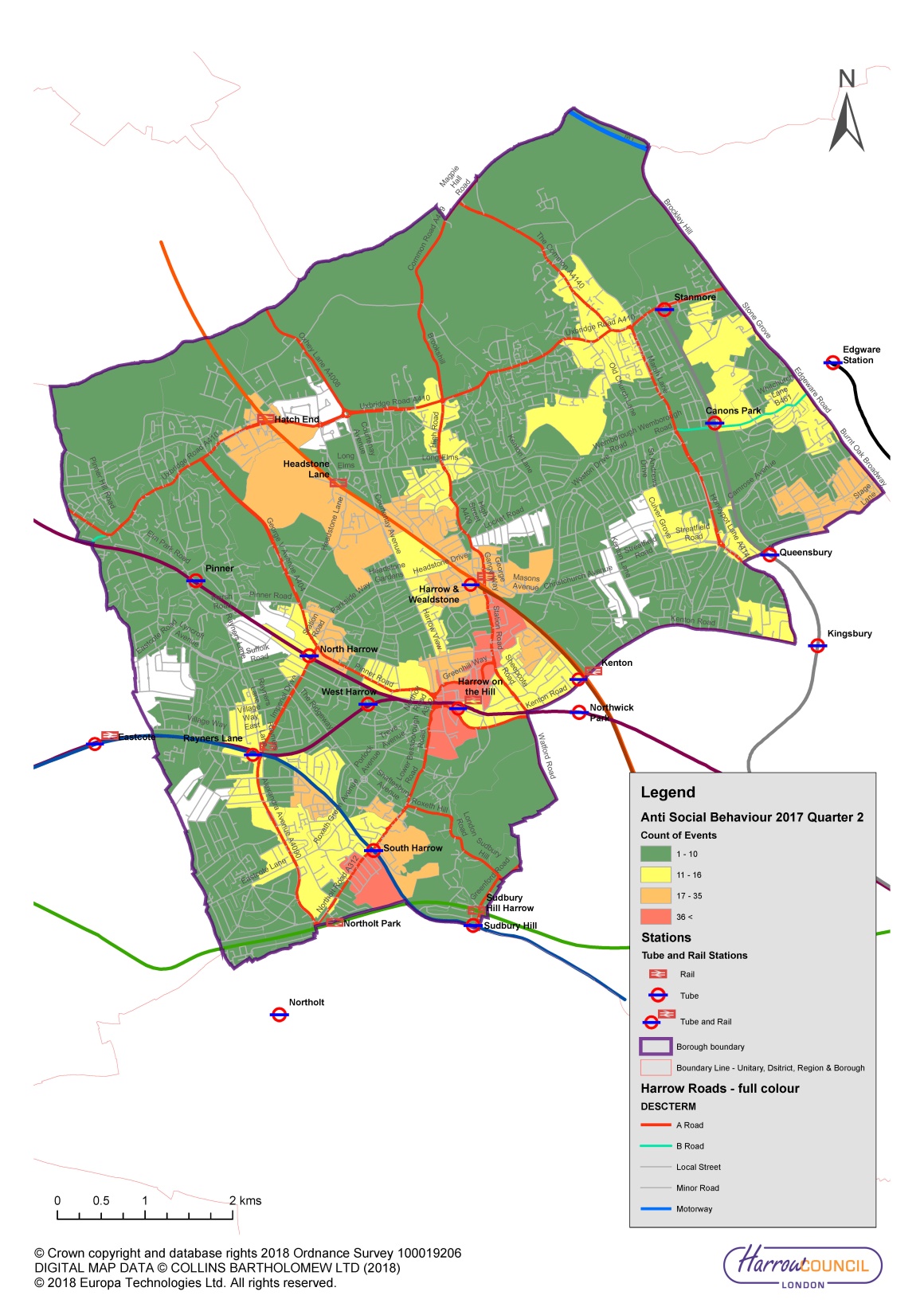 To improve road safety for children in Harrow schools, Harrow will do the following:Provide road safety education events at schools and colleges throughout the boroughPromote and deliver cycle training for children and adults who work, study or live in the boroughWork with TfL to ensure take-up of Children's Traffic Club, a London road danger reduction education resource for pre-schoolersWork with TfL to ensure take-up of the Safety and Citizenship pre-transition safe and responsible behaviour sessions for Year 6 pupilsWork with TfL to ensure take-up of the Junior Travel Ambassador and Youth Travel Ambassador schemes, addressing transport and road safety issues in schoolsWork with parking enforcement and police to enforce and promote safe driving and parking in school zonesTo ensure that the roads in Harrow are best designed to improve safety, and that the appropriate road safety training is provided, Harrow will do the following:Adopt a Vision Zero approach towards eliminating all road deaths and serious injuries by 2041Employ a road danger reduction approach to design, using the streets toolkit for designers, Road Safety Audit, and Healthy Streets Check for DesignersPrepare a programme of 20 mph zones in the borough and incorporate these into schemes for future TfL fundingEnsure that all aspects of a safe environment, including improved lighting, better sight lines particularly for vulnerable road users and well-lit waiting areas, are effectively considered when delivering works for all new schemes Where possible use engineering solutions to minimise the need for additional road safety enforcementMaintain an effective method of accident monitoring for the boroughUse accident statistical data to recognise trends and deliver targeted educational and engineering initiatives, with a focus on roads with a higher risk of motorcyclist collisionsReduce the number of motorcycle casualties in the borough through road safety educational campaignsSupport the police in targeting illegal and non-compliant behaviour that puts motorcyclists at risk,  using data to focus on the roads with a higher risk of motorcyclist collisionsEducate road users on the shared responsibility for safer motorcycle journeys, through driver and motorcyclist skills training and communicationsPromote Motorcycle Industry Association (MCIA) accredited training providers to motorcyclists looking to undertake Compulsory Basic TrainingProvide BikeSafe vouchers for subsidised courses delivered by local Motorcycle Industry Association (MCIA) accredited training providers Improve the safety of street design by following the design guidance set out in TfL’s Urban Motorcycle Design HandbookPrioritise schemes that maximise casualty reduction predictions and pose the highest risk to vulnerable road users and in particular the numbers killed and seriously injured per annum for the available financeEncourage safe and considerate driving, at appropriate speeds, as part of travel awareness and road safety education campaigns and review existing speed limit to ensure they are appropriate to the locationSupport the police in targeting illegal and non-compliant behaviour that places other road users at risk Ensure that the safety concerns of all road users are considered when considering any traffic schemeCarry out road safety audits of all new significant traffic and highway proposals.Promote and deliver cycle training for children and adults who work, study or live in the boroughDeliver appropriate road safety interventions and resources for road users aged 60+ by targeting community groups, day centres and social clubs, facilitating bespoke workshops and presentations and providing road safety literatureProvide safe and secure cycle parking To ensure that people in Harrow feel safe, the borough will do the following:Work with TfL to improve the frequency and reliability of weekend and late night public transport services to/from Central LondonSupport the police to maintain focus on disrupting the criminal gangs involved in motorcycle theft and enabled crimeWork with the Metropolitan Police in using their powers of enforcement to deal with illegal cycling on pavements and footpathsWork with schools and police to address perceptions of personal safety on busesWork with GPS providers to ensure that freight routes are appropriately guided within the borough and avoid residential areasWork with the Metropolitan Police to consider introducing traffic calming to lower speed and reduce impact of hostile vehicles in selected locationsImprove lighting across the borough by a change to LED lighting Borough ObjectivesThe key borough objectives to deliver Outcome 2 are as follows:Improve the public realm through the introduction of  healthy streets and liveable neighbourhoods to encourage active and safer travel particularly for pedestrians and cyclists thereby reducing congestion and improving public health and local air qualityAdopt a Vision Zero approach towards eliminating all road traffic deaths and serious injuries by 2041 and focus on reducing the number of motorcycle casualties across the boroughOutcome 3: London’s streets will be used more efficiently and have less traffic on themChallenges and opportunitiesTo reduce road traffic and use London’s streets more efficiently, a change in attitude to single car occupancy and driving short journeys are both needed as well as some increase in the available capacity on public transport. Harrow will work to encourage shorter journeys to be made by active travel - cycled or walked and this will enable bus capacity to be more appropriately used for longer journeys. Census 2011 shows that around only 1% of working population (in employment and not working at home) cycle to work and 7% walk to work – yet 12% of the same population live less than 2km away from work and 16% between 2 and 5 km.The latest modal split data for trips originating in Harrow by main mode is shown in Figure 10.  This shows main mode for average day (7-day week) 2014/15 to 2016/17.  The use of motorised transport needs to be reduced to enable Harrow to grow sustainably, to improve air quality and to reduce road traffic. Figure 10:  Harrow modal split 2014/15 to 2016/17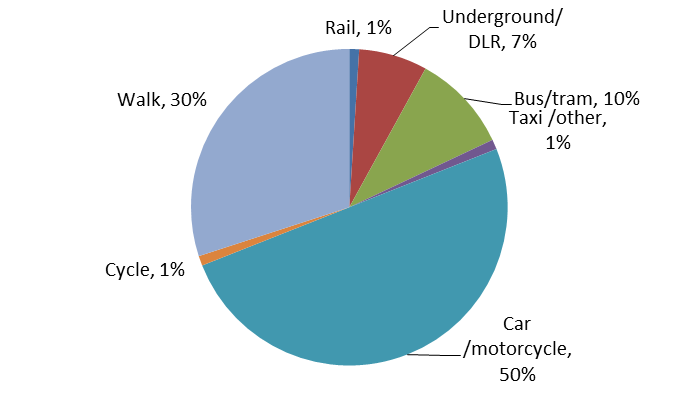 Source:  Travel in London 10 supplementary information Total trips per day 460,000The most congested roads in Harrow are the A409, Marsh Lane/London Road/Stanmore Broadway in Stanmore, Marsh Road, Imperial Drive and Northolt Road.  In all these locations, congestion issues will be addressed through managing the network performance and encouraging sustainable travel choices.  In Northolt Road the congestion will also be addressed through introducing bus priority measures and removing some of the existing on-street parking.  Figure 11 shows the average delays on Harrow roads between 7am and 10am between Jan 2016 and Nov 2016.Reducing traffic levels will also improve the local air quality. Air pollution has a significant impact upon public health, with both short  and long term health effects increasing the risk of conditions such as asthma, cardiovascular, and respiratory disease, as well as risk of death.  Reducing the rate of NO2 across the borough to under 20.5μg/m3 over the next ten years could reduce the number of cases of asthma by 112 cases and diabetes by 437 cases per 100,000 population per year.  Reducing PM2.5 rates to >12.3μg/m3 across the borough would reduce the number of cases of coronary heart disease by 462, cases of chronic obstructive pulmonary disease by 260, cases of stroke by 120, cases of diabetes by 466 and prevent 260 deaths per 100,000 population per year.  In order to discourage private car ownership, both on and off street car clubs are being encouraged by new developments in the town centre.  These are being introduced through the planning process in exchange for a reduction in the availability of private parking and are funded by Section 106 development funding.  Another way that car ownership is being addressed in selected areas in the borough is through parking permit restrictions that are applied to some properties that are intended to be 'car free' or have a low parking provision and are in areas with good access to public transport.  Blue badge holders may still apply for permits at these locations. These conditions or agreements are applied at the time planning permission was approved for the development or conversion of a property.  The borough will also introduce parking control schemes to enable increased parking restraint measures and to encourage greater use of sustainable transport modes.  This will increase the number of people walking and cycling and lead to more active and healthy lifestyles.Congestion and efficiency are being addressed in the borough through improved parking layout and providing appropriate parking and loading facilities across the borough thereby reducing obstructive and illegal parking as well as reducing wasted travel by vehicles searching for spaces to park or load vehicles.  In residential areas, controlled parking zones (CPZs) are introduced to ensure that there is sufficient parking available for those with disabilities, to support local businesses and to enable appropriate servicing and delivery where needed.  CPZs incorporating residents parking schemes improve safety, access and residential amenity and assist management of parking in town centres to ensure more short stay shopper / visitor spaces are available. in Harrow will be standardising the operational hours of CPZs across the borough to change away from one hour only for all areas and making the operational hours appropriate for the busiest times of the zone.  Badly managed parking regulations can result in inefficient road use and as mentioned can also result in increased congestion and drivers wasting journeys looking for parking spaces or places to park or load.  There is also an economic impact of poorly managed parking with time wasted by delivery services unable to park near their destinations or taking too long stuck in congestion.  This is not only inefficient, but also costly and frustrating.  Well managed parking regulations can both reduce wasted journeys and encourage the use of “greener” vehicles.Following the Harrow Council move to its new site in 2021, the travel plan for the new premises will include car pools which will be available for necessary car journeys and will be used as an economic alternative to private car use.  This will reduce car use by Council officers.Harrow is collaborating with WestTrans in developing a freight heat map which will enable the borough to be better informed about the parking and loading needs of freight in the borough.  Improving the parking and loading needs for freight vehicles will also help reduce congestion caused by illegal parking.Another way congestion is addressed in the borough is through promoting sustainable travel choices and reducing the need to travel by car. Requiring development and regeneration to be situated in places best served by public transport and with appropriate facilities for sustainable travel choices will help to address some congestion issues.Figure 11:  Average delays on Harrow roads (7-10am) (Jan 2016 to Nov 2016)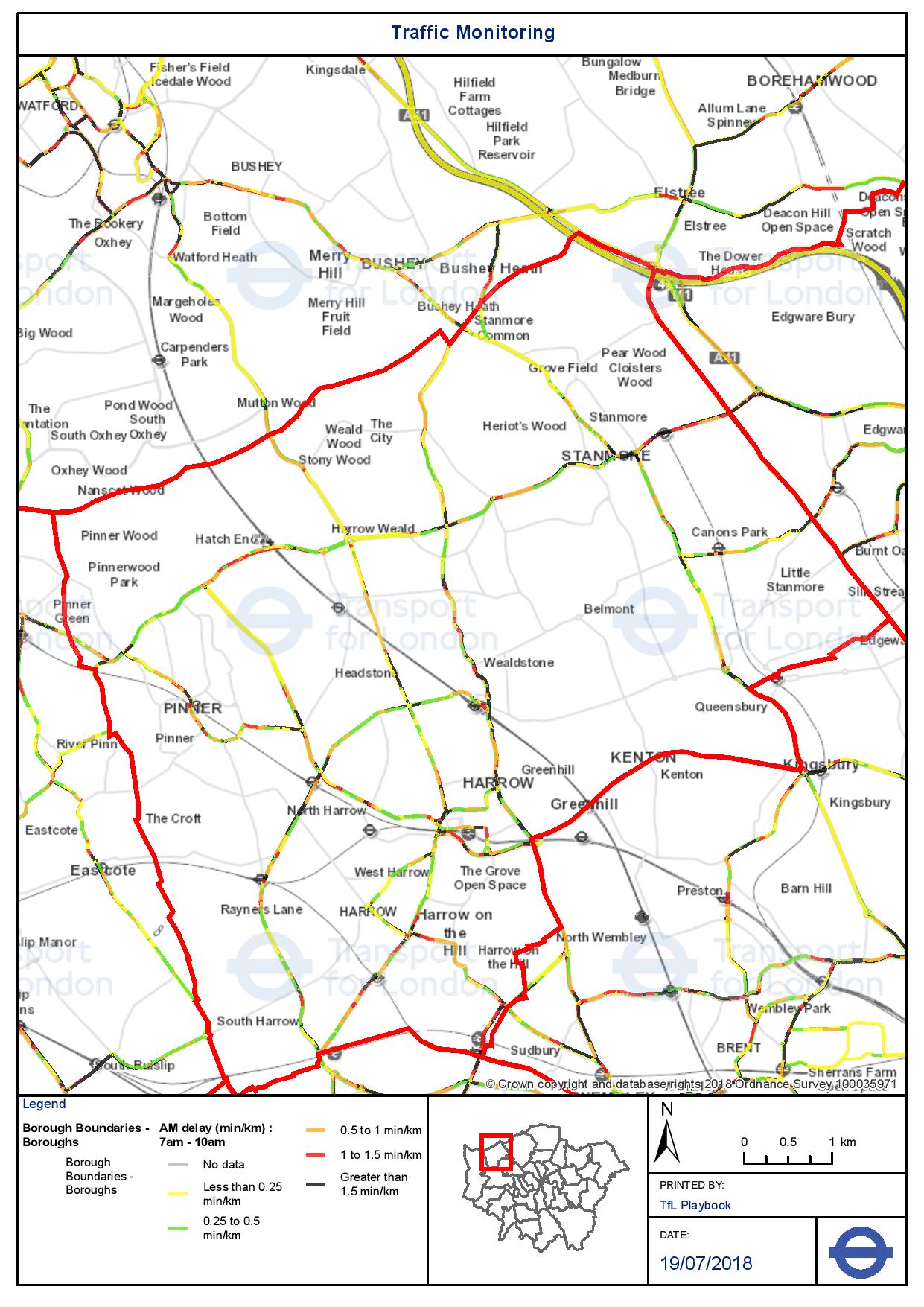 In 2012 Harrow introduced a borough freight strategy. This enabled the borough to prevent some heavy goods vehicles from cross cutting through local roads in the borough as a shortcut to reach destinations beyond Harrow.  This significantly reduced heavy goods vehicles misusing local roads in the borough.  The borough will continue to consider introducing and enforcing weight restrictions and road width restrictions to prevent the misuse of roads by inappropriate vehicles.Harrow supports the London Lorry Control Scheme (LLCS) which controls the movement of heavy goods vehicles over 18 tonnes.  The LLCS operates at night and at weekends on specific roads in London helping to minimise noise pollution. Harrow will support the continuation and effective enforcement of the London Lorry Ban.Well-designed freight delivery servicing facilities can help reduce traffic.  To ensure this happens, Harrow will do the following:Ensure that freight movement, delivery and servicing within the borough is provided for in an environmentally sensitive, economic and efficient manner and ensuring appropriate routing avoiding residential areas while reducing impacts and conflicts with other modes, for example bus lanes, cycle lanes Periodically review the provision in town centres and the Harrow Opportunity Area for all aspects of servicing, delivery, loading/unloading and freight movement, with particular regard to its impact on all other modes of transport, the local economy and the local environmentSeek to provide adequate delivery and servicing access to shops, businesses and residential premises and in particular to provide convenient on-street short-stay spaces for servicing / delivery vehiclesProduce and publish a map setting out key information in respect of restrictions on lorry movement within the borough, in terms of:
· Width, weight and length restrictions
· Low bridges
· Loading bans
· Access restrictions, including pedestrian areas
· Preferred routes for lorriesWork with WestTrans to develop a freight heat map enabling the borough to be better informed about the parking and loading needs of freight in the boroughRequire, as a condition of securing planning permission, that development proposals make proper off-street provision for servicing and loading/unloading within the development site, in such a way that all vehicles entering or leaving a site are enabled to do so in a forward gearSupport and seek, via the responsible regional/subregional authorities, appropriate sub-regional provision of break-bulk, consolidation, distribution and modal-transfer facilities for freight management, and appropriate and effective access to those facilities from the boroughWhile recognising that road transport will remain the basis for freight movement, delivery and servicing provision within Harrow, Harrow will promote and maintain local area lorry bans together with supporting initiatives to move freight by non-road transport modesUse the planning process on major planning applications to require a Construction Logistics Plan that reduces the environmental impact through the use of lower vehicle emissions and reduced noise levels; improves the safety of road users; reduces vehicle trips particularly in peak periods and encourages efficient working practicesTo address congestion in the borough, Harrow will do the following:Maximise the efficiency and reliability of the operation of the road network through methods outlined further in Harrow’s Highway Network Management PlanReduce traffic volumes on local roads through traffic management techniques and where possible by diverting traffic to main arterial/distributor roadsWork with schools to consider staggering school end times by a variety of measures including encouraging more school to introduce before and after school activitiesGive high priority to the enforcement of parking and road traffic regulations, particularly to those affecting the safety of all road users, reliable operation of bus services and the prevention of traffic congestionMonitor and review the provision and operation CPZs in all areas of the borough experiencing on-street parking stress and install new CPZs subject to, demand and consultation with the local communityFor new CPZs,  and as CPZs are reviewed, change the operational hours of enforcement to target the busiest times of the locationReview the parking regulations in the Opportunity Area to ensure that the needs of planned growth are appropriately addressedAs reviews of CPZs take place, progressively enable the provision of business parking permits in CPZs for vehicles where permits are required as a major part of the operation of the business and where such journeys are not viable without such parking permitsTo reduce traffic on roads in Harrow, the borough will do the following:Encourage modal shift towards more sustainable forms of transportProvide effective alternatives to the car to encourage modal shiftIncrease provision for non-motorised modes of travel including cycling on all local access roads and treating walking as a priority travel mode, to be treated on a par with other means of transport Work with schools to reduce the number of school trips made by carLiaise with schools regarding suggested highway works required in school localityPromote and support the development of travel plans in accordance with TfL guidelines either for individual organisations or on an area wide basis as appropriatePromote sustainable and healthy travel choices through the use of school travel planning, travel awareness campaigns, cycle training and an improved walking environmentSecure deliverable Travel Plans for major trip generating developmentTo ensure that parking is managed efficiently in the borough, Harrow will do the following:Ensure that charges for parking support the economic vitality of all town centresPromote and secure the adoption of consistent and complementary strategies at national, regional, London, sub-regional and neighbouring local authority levels and through the restraint-based car-parking standardsIn the development and operation of parking schemes and to ensure transparency, the council will follow the guidelines as outlined in the parking management strategy which will be regularly reviewed and updatedSupport local businesses by giving priority to short stay on-street parking and by discouraging long-stay parkingEnsure that charges for off-street parking:Support the economic vitality of all town centresFinance progressive improvements to the standards of the council owned car parksMaintain price competitiveness with comparable privately operated car parksEncourage short stay parking with rapid turnover of spaces and deter long-stay parking where appropriateReduce the demand on surrounding on-street pay and display parkingAre set with the aim of car parks being 85% full in peak periodsAre self financingWhere practicable, seek to secure consistent cross-boundary parking charges in conjunction with neighbouring authoritiesEncourage the use of cleaner and more environmentally friendly vehicles through prioritising specific facilities for parking of “greener” vehicles at all council owned car parks, e.g. providing specific locations for parking providing charging points for electric vehiclesGive high priority to the enforcement of parking and road traffic regulations, particularly to those affecting the safety of all road users, reliable operation of bus services and the prevention of traffic congestionMonitor and review the provision and operation CPZs in all areas of the Borough experiencing on-street parking stress and install new CPZs subject to, demand and consultation with the local communityWhere alternative options exist, prevent or deter parking on footways and verges ensuring that the safety and convenience of pedestrians, the visually impaired and disabled people is paramountBorough ObjectivesThe key borough objectives to deliver Outcome 3 are as follows:Improve the public realm through the introduction of  healthy streets and liveable neighbourhoods to encourage active and safer travel particularly for pedestrians and cyclists thereby reducing congestion and improving public health and local air qualityIncrease the number of people cycling in the borough in order to improve public health, improve air quality, reduce congestion and to reduce the impact of climate changeImprove freight servicing and delivery arrangements to reduce congestion and delays on the networkOutcome 4:  London’s streets will be clean and greenChallenges and opportunitiesHarrow is in a privileged position in London, in that it contains a substantial amount of accessible open space, extensive areas of Green Belt and also some attractive and unique historic neighbourhoods. Change, as well as growth, needs to be managed in a way that respects local character and heritage, and also enhances it whenever possible. New development, public realm improvements, as well as issues such as air quality need to be dealt with carefully to ensure Harrow remains an attractive place to live and work.Climate change is predicted to increase global temperatures, and could also lead to increased flooding. Harrow therefore needs to reduce its carbon dioxide emissions and its impact on the environment in general, to contribute to climate change mitigation, whilst at the same time adapting the built environment to become more resilient to the effects of climate change. This includes flood resilience measures being designed into developments, and other sustainable construction techniques being encouraged, whilst protecting the heritage around us. Secondly, lifestyles have to become more sustainable and so issues such as reducing car travel, tackling waste and increasing the provisions for recycling need to be addressed.In 2017/18 Harrow introduced its first ultra-low emission zone, neighbourhood of the future (NOF) in Harrow town centre. Measures included in the zone are:amending parking policies to incentivise Ultra Low Emission Vehicles (ULEV) ownership and providing parking discountsproviding increased charging infrastructure in destination  car parks near to  the two main  shopping areas of St Ann’s  and St George’s shopping  centreproviding  free credited training to  mechanics in the area to ensure ULEVs can be safely and easily servicedup skilling local mechanics to support local businesses, making Harrow a centre of excellence for ULEV servicing and maintenance and boosting the local economyenabling businesses based in the borough to trial Low Emission Vehicles (LEVs) for their fleets, implementing a long term behaviour change strategy to raise awareness of the benefits of LEVs and overcome any misconceptions. Harrow is considering restricting private cars from accessing Station Road/College Road and allowing only ULEVs access into the zone. The borough is researching current road signage issues that limit the borough’s ability to do this.  Based on the success of the Harrow NOF, Harrow is now considering the delivery of more NOFs across the borough.Harrow intends to develop a broader borough wide policy to address the need to increase the uptake of electric vehicles in the borough.  A lack of off-street parking in some residential areas prohibits uptake of electric vehicles due to the inability to safely charge vehicles while off-street.  An electric vehicle borough policy will help identify locations where electric vehicle charging facilities will be most beneficial for both private residential areas and in commercial centres such as shopping centre car parks.  It will also help identify appropriate locations for rapid charging infrastructure.The Harrow Council vehicle depot is currently being redeveloped.  Vehicles using the depot are refuse and recycling vehicles, school buses and pool cars.  The new depot facilities will include up to 40% electric vehicle charging points for service vehicles.  Harrow Council buses are currently Euro V and Euro VI diesel but the borough will have a full fleet of Euro VI diesel vehicles by early 2019.  Refuse vehicles are Euro V but the borough will have a full fleet of Euro VI vehicles by early 2019.  Tipper and pool cars are planned to switch to a combination of diesel and electric vehicles by 2020.  The new depot is scheduled to be complete by 2020.Potential flooding in the borough is being addressed through a variety of measures. These include using the planning process to ensure surface water from developments is restricted; creating flood storage areas; silt and vegetation management on watercourses; maintaining kerbside gullies and improving and maintaining flood defence structures along Harrow’s water courses.For new developments, the discharge rate is restricted to the Greenfield run off rate. This is achieved through combination of various Sustainable Drainage System (SuDS) features which include green roofs, balancing ponds, rain gardens, swales and attenuation tanks.The borough actively creates surface flood storage areas and river restoration in parks and open spaces.  In addition to flood protection these also improve water quality; and by creating new and varied habitat also increase biodiversity.  This also improves resilience to climate change by reducing flooding. These projects improve public amenity, provide educational opportunities and encourage public engagement and volunteering.  The borough has a kerbside gulley cleansing programme which is targeted to ensure cleansing frequencies are appropriate for each road.   Watercourse trash screens are categorised into weekly, monthly or quarterly cleansing regimes.Lighting across the borough is being improved by a change to LED lighting.  This will ensure that the levels of lighting wherever needed are brought up to the necessary standards.  The levels of lighting will be further enhanced by the use of higher output units in locations such as major junctions and crossing points. This will also drive a reduction in the volume of energy consumed to ensure that the borough works to meet the Government’s and the Mayor’s green agenda. The change to LED lighting is being based upon changing the oldest stock first.  For the oldest stock, this includes changing the entire lighting installation. Trees in the borough provide a range of environmental, economic and social benefits to Harrow residentsarrH. On a practical level trees help to mitigate and adapt to climate change and improve air quality. Trees are good for the environment as they absorb carbon dioxide as they grow and the carbon that they store in their wood helps slow the rate of global warming. Trees also help prevent flooding and soil erosion, absorbing thousands of litres of stormwater.  The residents of Harrow are fortunate to have a significant amount of mature tree cover across many parts of the Borough. Trees are also particularly good for the physical and psychological wellbeing of all those who visit areas where they grow.  The borough aims to undertake to annually plant more trees than are removed.  To ensure that Harrow benefits from additional trees, the borough will do the following: Increase the amount and variety of trees and plants across the borough's open spaces and within streetscapesSeek opportunities for new tree planting in the Opportunity AreaHarrow is concerned about the impact of new heavier buses on the Harrow road network.  Newer heavier buses have a detrimental impact on the road network and the frequency that roads need to be repaired.  Despite the new buses being ‘greener’, they have a local environmental impact in terms of road material replacement frequency and requirements.  In addition, Harrow is not always informed in advance about bus frequency changes or bus model changes.Delivering a high quality public realm increases the attractiveness of the streets, supports local shops and businesses and can enhance personal safety. Cleaner and greener environments are also crucial to enabling healthier communities.To improve local air quality, reduce traffic noise and encourage the use of more environmentally friendly vehicles, the borough will do the following:Continue to support the Harrow town centre neighbourhood of the future and deliver new NOFs across the boroughProvide reduced cost parking permits for appropriate greener vehicles Provide additional public electric charging points at key locations and consider the provision of rapid charging points to assist taxis, freight vehicles and car clubsReview the viability of introducing a revised parking permit structure based on vehicle emissionsEncourage the use of cleaner and more environmentally friendly vehicles through prioritising specific facilities for parking of “greener” vehicles at all council owned car parks, e.g. providing specific locations for parking by providing charging points for electric vehiclesRequest all providers or users of Council transport fleets to consider how they can move towards the use of less polluting vehiclesWork with schools to identify local air quality issues surrounding schools and where appropriate access the Mayor’s Air Quality Fund to provide appropriate solutions and raise awareness of the issueUse new polymer modified materials with EME material (Enrobé a Module Élevé) a derivative for use on bus stops where there is heavy static loading and low speed heavy movements for road surfacing to reduce noise, increase durability and increase the roads lifespan.  New materials and better road conditions can reduce noise by up to 20%Maximise procurement opportunities for Small and medium-sized enterprises (SMEs) and local suppliers to minimise supply chain journeysTo enable Harrow to deliver a cleaner and greener environment, Harrow will do the following:Improve the environment for pedestrians and cyclists in the whole borough and particularly within the Harrow Opportunity AreaIn all new neighbourhood schemes the borough will consider the Healthy Streets checklistEnsure that all schemes implemented follow the Harrow street furniture design guide ensuring best practice for materials and reducing street clutterImprove on the condition of Harrow roads by continuing to prioritise road maintenance in Harrow’s capital and revenue budgets in line with best practice asset management principles Ensure all projects consider their air quality and noise impact and that where possible mitigation is introduced to minimise adverse impactsIn all liveable neighbourhoods schemes the borough will consider planting and street greening to provide shade and shelter and to create a more attractive environmentImprove pedestrian and cycle wayfinding across the borough and work with TfL to expand Legible London in HarrowRaise awareness among residents about the planning requirements around paving over front gardens and opportunities to use permeable surfacing Support the introduction of rapid electric charging facilities for freight, taxis and car club vehicles to enable the introduction of Zero Emission Capable (ZEC) taxisUse the planning process to ensure that the discharge rate for new development is restricted to the Greenfield run off rate using various SUDS measuresIn addition to flood protection, create surface flood storage areas in parks and open spaces to improve water quality and increase biodiversityFor all new schemes, review opportunities to introduce rain gardens, additional trees and protect existing grass verges to increase local biodiversity. Wherever practicable grass verge areas will be introduced and extended to ensure that the maximum amount of water will be contained within the highway area to percolate through to the sub-soil, rather than in to the local sewer systemBorough ObjectivesThe key borough objectives to deliver Outcome 4 are as follows:Improve the public realm through the introduction of  healthy streets and liveable neighbourhoods to encourage active and safer travel particularly for pedestrians and cyclists thereby reducing congestion and improving public health and local air qualityIncrease the number of people cycling in the borough in order to improve public health, improve air quality, reduce congestion and to reduce the impact of climate changeEncourage the uptake of more sustainable modes of travel through active travel initiatives, delivering additional healthy routes to school, promotion of cycle hire schemes, the use of parking and permit policies and prioritising road space to walking and cycling to improve the environment.Encourage the uptake of ultra-low emission vehicles instead of fossil fuel powered vehicles through the use of promotional activities,  increased Ultra Low emission zones, neighbourhoods of the future,  and greater availability of electric charging facilities, thereby improving air quality, reducing traffic noise and reducing CO2 emissions throughout the boroughEnsure that the vitality of all town centres are supported through good transport links prioritising sustainable modes of transportPrioritise sustainable travel improvements for all new developments to support population growth and housing needs identified in the London Plan and local development frameworkOutcome 5: The public transport network will meet the needs of a growing LondonChallenges and opportunitiesHarrow’s population is growing and the demographic of residents is changing. Households are getting smaller, life expectancy is anticipated to increase, and technological advances are changing the way people live, travel and work.  Harrow residents enjoy good life expectancy (82.7 years for men and 86.1 years for women) resulting in a disproportionately high increase in the proportion of older residents and adults living alone. It is expected that the number of residents aged 65 plus will increase by 42% and those aged 85 plus could increase by 62% by 2029.A lack of good transport options can be a significant barrier to social inclusion and independence. Because older people are more dependent on public transport, they suffer more than most from poor public transport and a badly maintained transport infrastructure. The Borough will also see a growth in the under 15 age group (9.8%) which will also need to be considered regarding their future transport needs.Although many older residents in the borough remain independent, there is undoubtedly a need to ensure that the public realm is both welcoming and accessible to meet their needs and the needs of all those who face similar obstacles.  To address these issues, Harrow will do the following:Work with TfL to improve the penetration and expansion of local bus services into every local neighbourhood area – either by extending existing routes or, where necessary, by promoting new routes – this will be subject to the evaluation of the local impact of any additional bus servicesPersuade TfL to concentrate on continuing to improve public transport service reliability ensuring improved radial and orbital servicesWork with TfL to improve bus service reliability and to improve orbital bus links between the town centres and major employment locations and to other key destinations within Harrow and neighbouring boroughsReview cycle parking on station land particularly at Harrow and Wealdstone, Harrow on the Hill station, Stanmore and Rayners Lane stationsWork towards introducing a fully integrated, accessible bus and underground station at Harrow on the HillConsider the provision of additional seating in all new schemes to benefit the needs of those with mobility difficulties, giving particular consideration to road side seating in areas beyond the town centres which would enable many people to take short walking trips outside their own homesIn partnership with public transport service providers and regulators, seek to ensure that all stations and bus stop locations in the borough are progressively improved with the intention of developing at access points, if appropriate, a fully wheelchair-accessible boarding / alighting points, as a basis for supporting a network of fully wheelchair-accessible scheduled bus servicesImprove transport connectivity within the Opportunity Area between Harrow Town Centre and Wealdstone including the provision of in station cycle parkingWork with the key regulators and providers of rail, Underground and bus services within the borough to progressively improve the network in terms of capacity and reliability.Build on existing liaison arrangements with those parties responsible for regulating and operating public transport services in the borough – issues discussed will include concerns of public transport users with both TfL bus and all rail operators and will include bus driving standards, bus emissions, driver behaviour, bikes on buses and trains, as well as general service provisionSeek to secure a fully integrated approach to the provision and operation of public transport services within Harrow, including:Improving the ease and convenience of approach routes to service access points, and the quality and clarity of the access signingTaking account of the specific needs of people with impaired sight or impaired mobility Improved taxi facilities at rail and underground stationsSupport the extension of additional taxi rank operational hours where this supports late travel such as the night time running of the Jubilee LineBorough ObjectivesThe key borough objectives to deliver Outcome 5 are as follows:Encourage the uptake of more sustainable modes of travel through active travel initiatives, delivering additional healthy routes to school, promotion of cycle hire schemes, the use of parking and permit policies and prioritising road space to walking and cycling to improve the environment.Support improved orbital transport links across the borough and between outer London centres to provide wider access to employment opportunities and  to enable journeys currently made by car to be made by sustainable forms of transport and thereby improve the environmentImprove  transport connectivity throughout the Harrow and Wealdstone Opportunity Area and particularly between Harrow-on-the-Hill station/ Harrow bus station and Harrow & Wealdstone stationEnsure that the vitality of all town centres are supported through good transport links prioritising sustainable modes of transport11. 	Prioritise sustainable travel improvements for all new developments to support population growth and housing needs identified in the London Plan and local development frameworkPrioritise the transport  needs of the Harrow and Wealdstone Opportunity AreaOutcome 6: Public transport will be safe, affordable and accessible to allChallenges and opportunitiesFor many years, Harrow has been lobbying for improved accessibility at Harrow on the Hill station.  Step free access is now being introduced at the station and is scheduled to be completed by 2020.  This is a major victory for accessibility in Harrow town centre.  Further underground accessibility improvements are required at Stanmore, Rayners Lane and Canons Park stations.  Stanmore station has some accessibility through the car park but it is far from adequate.Harrow was one of the first boroughs in London to introduce an audit of bus stop accessibility and has continued to progress with improving accessibility levels.  99% of bus stops in the borough are now accessible.To support those with mobility difficulties, Harrow Council provides the Freedom Passes, Blue Badges and Taxicards enabling concessionary transport services for eligible residents.  Freedom Passes allow free travel in the Greater London area on buses, tube, national rail (London network), DLR and Tramlink, for older and disabled people who reside in the borough. They also allow free bus travel on local bus services anywhere in England. The Blue Badge scheme gives free and dedicated parking close to amenities for drivers and passengers with mobility related disabilities, or who are blind. Taxicards are made available to those with serious difficulties with walking (including breathing problems and sight loss) to travel in taxis at reduced rates.Harrow Community Transport has been provides community transport services for those in Harrow with mobility needs. Their service is provided to local community and voluntary groups in the borough.  They are a charity funded through donations and deliver essential services in both the London boroughs of Harrow and Brent. They also provide Group Transport, Individual Transport, Community Car Service (CCS), Driver Training - MiDAS (Minibus Driver Awareness Scheme), Technical Advice / Vehicle Management and Contract Services. To support those with mobility difficulties in Harrow and to improve the safety and accessibility of travelling in Harrow, the borough will do the following:Adopt a Vision Zero approach towards eliminating all road deaths and serious injuries by 2041In the development of parking schemes, the council will ensure convenient car parking for people with disabilities is consideredEnsure adequate provision of blue badge parking is available in all town centresIn partnership with public transport service providers and regulators, seek to ensure that all stations and bus stop locations in the borough are progressively improved with the intention of developing at access points, if appropriate, a fully wheelchair-accessible boarding / alighting points, as a basis for supporting a network of fully wheelchair-accessible scheduled bus servicesWork towards introducing a fully integrated, accessible bus and underground station at Harrow on the HillPetition TfL to improve the accessibility of all stations in the borough where there is no disabled accessSeek to ensure that all stations and bus stop locations in the borough are progressively improved as a basis for supporting a network of fully wheelchair-accessible scheduled bus servicesLiaise with the Public Carriage Office regarding improving the accessibility of taxi ranks in the boroughContinue to support of the expansion of the Harrow Shopmobility services and their opening hoursWork with schools to promote travel training for children and young people with learning difficultiesWork with Harrow Association of Disabled People and other disability organisations to address a range of accessibility issuesBorough ObjectivesThe key borough objectives to deliver Outcome 6 are as follows:Adopt a Vision Zero approach towards eliminating all road traffic deaths and serious injuries by 2041 and focus on reducing the number of motorcycle casualties across the boroughImprove public transport accessibility, support the expansion of bus and rail services throughout Harrow and in particular, support increased bus priority to deliver a more reliable, faster and more accessible public transport experienceOutcome 7: Journeys by public transport will be pleasant, fast and reliableChallenges and opportunitiesHarrow will continue to liaise with TfL and public transport operators and user groups through its regular public transport liaison group meetings.  Reviews of bus routes and other issues that affect all public transport provision in the borough are considered at these meetings.  Harrow liaises with TfL about the transport needs of the borough but has limited influence over the services actually run.  As TfL faces significant funding restrictions, the borough is concerned that this might result in cuts to local bus services in terms of bus routes and bus frequency.  If this were to happen, then overcrowding would become a greater issue and the necessary public transport support for new growth areas would not be provided.  In addition, the new orbital bus services needed in Outer London would not be delivered.The reliability of bus routes can be improved by good design, better managed roadworks and well managed kerbside space through appropriate parking regulations.  Introducing appropriate bus priority including additional bus lanes, bus gates, introducing signal reviews, changes to bus lane operational hours and accessible bus stops can all improve the reliability of the bus service.  In addition, the importance and reliability of the bus service is always considered in managing the road network in the borough.  Enforcement of road traffic, parking and waiting regulations need to be considered in the interests of improving bus priority and where possible engineering solutions need to be used to minimise the need for any additional enforcement.To support buses and taxis to provide a pleasant, fast and reliable service, Harrow will do the following:Deploy full range of available bus priority measures ensuring that measures are designed to reduce problems for all modesWork with TfL to prioritise available resources to provide the road space and traffic regulatory / management infrastructure to support development of the bus services as well as additional bus servicesSeek to work with public transport providers and regulators to ensure that engineering works and service closures are coordinated to minimise passenger inconvenienceEnforce all road traffic, parking and waiting regulations in the interests of improving bus priority.  Where possible engineering solutions will be used to minimise the need for additional enforcement.Work in partnership with public transport service providers and regulators, seek to ensure that all stations and bus stop locations in the borough are progressively improved to offer a safe, secure and passenger-friendly environment and appropriate ‘state-of-the-art’ passenger interchangesSeek to ensure that all stations and bus stop locations in the borough are progressively improved as a basis for supporting a network of fully wheelchair-accessible scheduled bus servicesLiaise with the Public Carriage Office regarding improving the accessibility of taxi ranks in the boroughSupport improved orbital transport links across the borough and between outer London centres to provide wider access to employment opportunities and  to enable journeys currently made by car to be made by sustainable forms of transport and thereby improve the environmentWork with TfL and bus operators to ensure adequate off-highway facilities are available for the storage and maintenance of buses at appropriate locations and to ensure that bus stands are appropriately locatedBorough ObjectivesThe key borough objectives to deliver Outcome 7 are as follows:10.	Improve public transport accessibility, support the expansion of bus and rail services throughout Harrow and in particular, support increased bus priority to deliver a more reliable faster and more accessible public transport experienceKeep the transport network in good condition and serviceable to encourage the use of sustainable transport modesOutcome 8: Active, efficient and sustainable travel will be the best option in new developmentsChallenges and opportunitiesThe London Plan parking standards are used to drive down car ownership in the borough and to increase cycle parking facilities.  The standards ensure that new developments of various types contain high levels of access to cycle parking.  Harrow will be developing a new transport Supplementary Planning Document (SPD) to support the Local Plan and to better explain and enable the borough to enforce the need for of reduced car ownership through the planning process.  The SPD is likely to include threshold information on parking requirements for residential and non-residential developments, details on travel plan requirements and travel plan bonds, cycle storage and parking as well as specific information on assessing restaurants and takeaways and the development of residential garages. The Harrow and Wealdstone Opportunity Area in the centre of the borough will be the focus for borough regeneration, providing for a significant portion of new development and include much of the borough growth in population, housing and employment within the borough. An Area Action Plan for the Opportunity Area has been developed and to support this growth, the area will need to be the focus of many new transport initiatives in the borough.  Other areas of growth across the borough will be directed to town centres where additional transport needs will also be considered.Harrow has developed high quality town centre design standards and also a materials pallet that are being used for the Harrow and Wealdstone Opportunity Area.  These higher standards will be rolled out to other areas where regeneration occurs.To ensure that growth in Harrow is sustainable, Harrow will do the following:Promote growth in areas of greatest public transport to encourage residual travel by public transport, walking and cyclingConsider the improvement of local access by walking, public transport, motorcycling and cycling as a core element in future regeneration programmes for local centres and employment areasPromote mixed use development in growth locations to reduce the need to use a vehicle for trips between residential, retail, leisure and employment areasConsider the improvement of local access by walking, public transport, motorcycling and cycling as a core element in future regeneration programmes for local centres and employment areasSeek to ensure that new facilities to reduce car dependency e.g. real time public transport information and shopping lockers are placed in shopping centresWork with the Mayor, the GLA and the Government to pursue the progressive removal / control of “free” parking – through planning agreements (new development), through voluntary initiatives (retail partnerships) or by extending the principle of charging for car parking spacesWhere accessibility by non-car modes is particularly good or can be made so, the council will actively seek to secure lower levels of car parking provision or even zero provision in developments, and require the completion of a binding agreement to introduce residential permit restrictions on the developments to limit the increase in car use and ensure that any measures necessary to improve accessibility by non-car modes are securedFor new larger developments, use travel plan bonds, for failure to meet performance of agreed travel plans and secure Developer funding to pay to monitor the travel plans; monitoring will continue for at least five years following development completionIn preparing Transport Assessments and Transport Statements to demonstrate sufficient/appropriate levels of car parking provision for location outside of high PTAL areas, trip generation data should be assessed alongside Census travel to work and car ownership data for the relevant ward or Middle Super Output LayerWhen considering housing developments the council will encourage developers to explore the potential for schemes to provide access to cars without individual ownership, possibly linked to inducements to use other modesEnsure convenient access for walking, cycling and public transport be required in the design and layout of new developmentEnsure that walking permeability (a multiplicity of routes to give easy accessibility to, from and within a site) is assessed and prioritised for all new residential or business developmentsSecure deliverable Travel Plans for major trip generating developmentPromote the use of travel plans for all educational establishments, hospitals and other places of work and where appropriate work with organisations to improve site specific travel plansUse its powers as local planning authority to make planning permission for future development conditional upon the availability of an appropriate level of pedal cycle parking and facilities such as showers and lockers and encourage provision of “cycle pools”Use the planning process on major planning applications for larger developments to require a Construction Logistics Plan that reduces the environmental impact through the use of lower vehicle emissions and reduced noise levels; improves the safety of road users; reduces vehicle trips particularly in peak periods and encourages efficient working practicesUse Section 106 Planning Agreements to secure developer contributions towards the costs of meeting and ameliorating the travel demand generated by development through improvement to public transport, walking and cycling, installing parking controls and, where necessary, creating regulated and controlled public car-parksIn considering planning applications for non-residential development the council will have regard to the specific characteristics of the development including provision made for:Operational parking and servicing needsConvenient car-parking for people with disabilitiesCar parking related to shift and unsociable hours workingConvenient and secure parking for bicycles Needs of parking for motorcyclistsBorough ObjectivesThe key borough objectives to deliver Outcome 8 are as follows:Improve the public realm through the introduction of  healthy streets and liveable neighbourhoods to encourage active and safer travel particularly for pedestrians and cyclists thereby reducing congestion and improving public health and local air qualityIncrease the number of people cycling in the borough in order to improve public health, improve air quality, reduce congestion and to reduce the impact of climate change5.	Encourage the uptake of more sustainable modes of travel through active travel initiatives, delivering additional healthy routes to school, promotion of cycle hire schemes, the use of parking and permit policies and prioritising road space to walking and cycling to improve the environment.Prioritise sustainable travel improvements for all new developments to support population growth and housing needs identified in the London Plan and local development frameworkOutcome 9: Transport investment will unlock the delivery of new homes and jobs’Challenges and opportunitiesLondon faces significant projected population growth (70,000 every year), reaching 10.5 million in 2041.  This means that just to meet demand, at least 66,000 new homes need to be built in London every single year. In Harrow, the borough needs to build 13,920 new homes by 2028/29.The borough needs to deliver new homes and jobs to meet the forecast growth in population.  To deliver new housing and regeneration in Harrow, the borough will continue to work with TfL to pursue opportunities for mixed-use development and redevelopment in and around rail and bus stations.  Harrow is already working in partnership with TfL reviewing TfL landholdings to improve efficiency use and identifying development opportunities around Harrow on the Hill station.  In addition, the borough will seek contributions from developers through Section 106 agreements and using the Community Infrastructure Levy (CIL) for bus and cycle infrastructure improvements that will help support this growth.Bus routes throughout the borough may need to be extended to ensure that the growth in population doesn’t result in a disproportionate and unsustainable growth in car use.  Good bus services as well as walking and cycling facilities are all vital to unlocking the delivery of new homes and jobs in the borough.  Where cars are needed, there needs to be a move to more sustainable vehicle choices supported through increased provision of electric charging facilities. This will all be assisted through the delivery of more liveable neighbourhoods and neighbourhoods of the future.  Additional cycle routes and cycle parking at public transport interchanges and other key locations will also be needed to support planned growth.Harrow supports the development of the West London orbital line.  However the proposed route is unlikely to have a considerable impact on travel in the borough.  The borough needs improved orbital links to increase access to employment opportunities. Harrow does have an excellent bus link to Heathrow airport.  Bus route 140 offers a direct and high frequency service taking 75-100 minutes to reach the airport.  The borough will work with TfL to assess suggested service improvements.Figure 12 shows the planned growth areas in the borough.Figure 12:  Growth areas in Harrow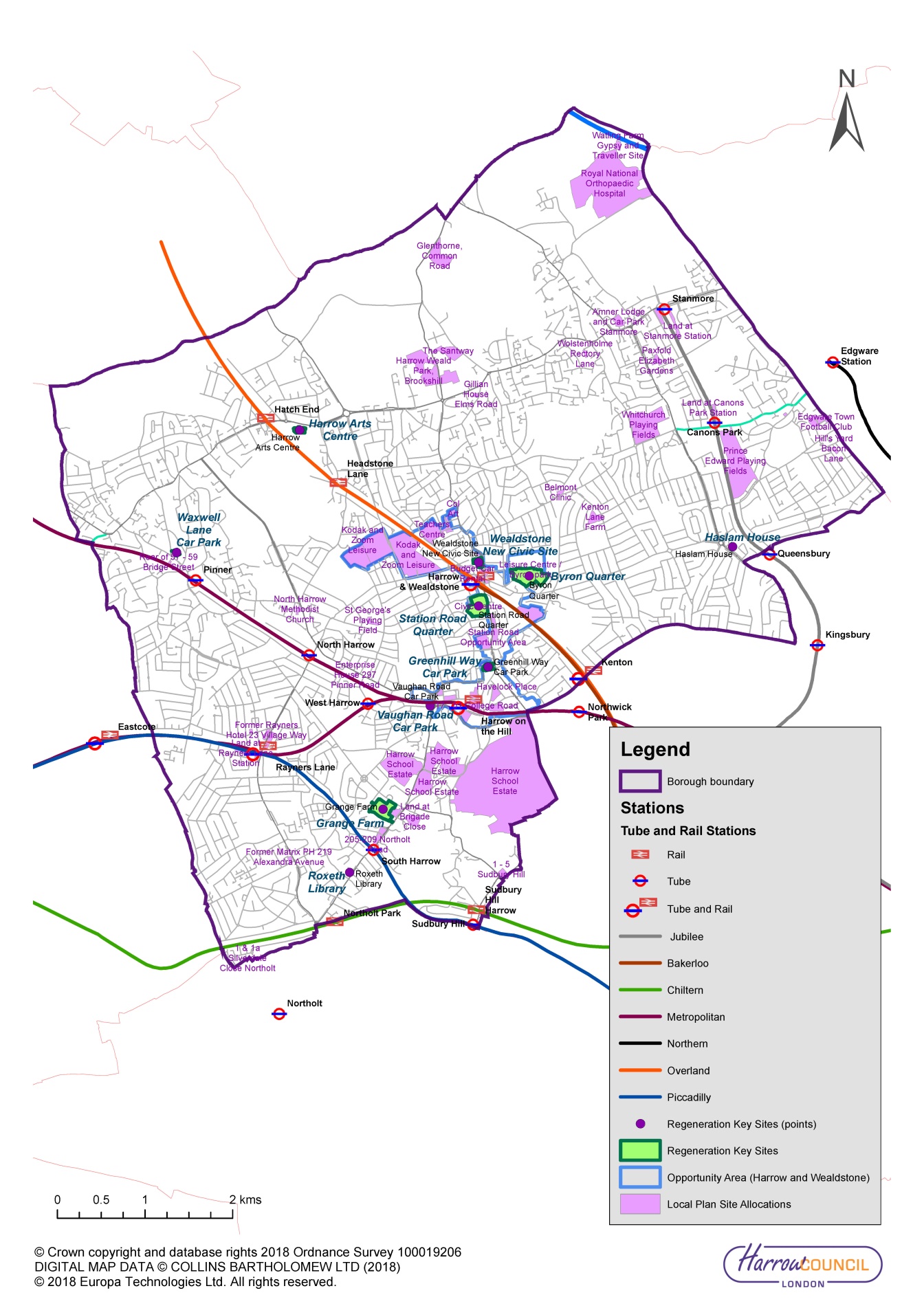 To support the delivery of new homes and jobs, Harrow will do the following:Support improved orbital transport links across the borough and between outer London centres to provide wider access to employment opportunities and  to enable journeys currently made by car to be made by sustainable forms of transport and thereby improve the environmentWork with TfL to assess suggested service improvements for the Heathrow bus link route 140 as well as any additional routes needed to support the proposed Heathrow expansionReview cycle parking on station land particularly at Harrow and Wealdstone, Harrow on the Hill station, Stanmore and Rayners Lane stationsReview the level of cycle parking available across the boroughEnsure the progressive delivery and maintenance of a high quality of cycle route provision, consistent with London Cycling Design Standards, as well as clear continuity and consistency in design; and ensure that, wherever practicable, provision is designed and implemented to cater for tricycles and bikes with trailersPublish and distribute cycling leaflets and maps in areas of the borough identifying the locations of designated cycle routes, cycle parking facilities, barriers to use and main road crossingsMaximise training, apprenticeship and employment opportunities on all schemes to ensure residents benefit from the economic opportunities generated by transport infrastructure programmes and journey to work times are reducedBorough ObjectivesThe key borough objectives to deliver Outcome 9 are as follows:7.	Support improved orbital transport links across the borough and between outer London centres to provide wider access to employment opportunities and to enable journeys currently made by car to be made by sustainable forms of transport and thereby improve the environment11.	Prioritise sustainable travel improvements for all new developments to support population growth and housing needs identified in the London Plan and local development frameworkPrioritise the transport  needs of the Harrow and Wealdstone Opportunity AreaKeep the transport network in good condition and serviceable to encourage the use of sustainable transport modesOther Mayoral StrategiesThe following Mayoral strategies were all considered in developing Harrow’s Transport Local Implementation Plan:The Mayor’s Transport Strategy, 2018Mayor’s Transport Strategy – Local Implementation Plan guidance, 2018Draft London Plan, Spatial Development Strategy for Greater London, 2017London Environment Strategy, 2018Economic Development Strategy, 2017-18Vision Zero for London, 2017Healthy Streets for London, 2017Better Environment, Better Health, 2013Mayor’s Climate Change Adaption Strategy, Managing risks and increasing resilience, 2011The first three of these documents have been the key influences on developing the Harrow LIP3.  Table 3 shows the key influences from these documents.Table 3:  Key document influences on LIP3The Mayoral policies listed all contain a range of ambitions and targets. Table 4 shows targets included in the documents that are most relevant to LIP3.Table 4:  Key ambitions and targets from Mayoral policy documentsThe Delivery PlanIntroductionThis chapter sets out Harrow’s Delivery Plan for achieving the objectives of LIP3.  It includes:Linkages to Mayor’s Transport Strategy prioritiesA list of potential funding sources for the period 2019/20 to 2021/22Proposed long-term interventionsA three year indicative Programme of Investment for period 2019/20 to 2021/22A detailed annual programme for 2019/20Linkages to the Mayor’s Transport Strategy prioritiesThe Delivery Plan has been developed to align the borough’s projects and programmes with the policy framework of the Mayor’s Transport Strategy, the overarching mode share aim, each of the nine outcomes, and the relevant policies and proposals. Table 5 shows the linkages between the LIP projects and programmes and the MTS outcomes.Table 5:  Linkages between LIP projects and programmes and the Mayor’s Transport Strategy outcomes (ST01)TfL Business Plan Harrow is unique in London in that none of the Transport for London road network passes through the borough.  Consequently, the borough is significantly less impacted than other boroughs by TfL plans.None of the schemes identified by TfL as part of their transformational schemes, major schemes or cycle superhighways are within Harrow or will impact the borough.  Land by Harrow on the Hill station in the Harrow and Wealdstone Opportunity Area is being developed working in partnership with TfL to bring forward additional housing.Sources of fundingHarrow parking revenue is used to support the Freedom Passes and Taxicard schemes.  Harrow capital funds are used to support parking infrastructure management measures including CPZs.  This is usually £300k per annum.  In 2019/20 and 2020/21, around £500k of Harrow capital has also been used to support principal road maintenance and to address the removal of funding by TfL.  It is not yet clear if this will continue into later years.Table 6 identifies potential funding sources for implementation of LIP3, including LIP3 funding allocation from TfL, contributions from the borough’s own funds, and funding from other sources.The key source of funding is the borough’s LIP allocation which is formula funding based on the following factors:  local public transport (buses), safety, congestion, environment and accessibility. Figures provided by TfL indicate that the borough will receive £1,290.7k per annum, however this may change.In addition to the above, the borough hopes to achieve TfL Strategic and Discretionary funding for liveable neighbourhoods, bus priority, road safety, cycle Quietway and MAQF. This funding is dependent on negotiations with TfL and successful bids.The sums available from developers in Harrow via section 106 agreements are likely to be around £100k per annum.  Receiving the financial awards from TfL and the discretionary funding awards will make significant impact on the borough’s ability to deliver modal shift.Table 6:  Potential funding for LIP3 delivery (ST02)Long-Term interventions to 2041Over the longer term, changes to improve Harrow that are needed to achieve significant benefits that will ensure the economic and social vitality of the borough are the delivery of more liveable neighbourhoods.  Delivering more liveable neighbourhoods will enable a visible step change in the public realm and also has the potential to deliver significant environmental improvements. The areas chosen to deliver these have predominantly been based on the TfL Strategic Cycling Analysis of potentially switchable trips. These are shown in Table 7 with indicative funding and indicative but uncommitted timescales.All new liveable neighbourhoods would address road safety and personal safety, improve accessibility, traffic calming, address environmental issues including air quality improvements, provide more trees, greenery and electric charging facilities, deliver shaded shelter, increased places to sit and socialise in the street environment, deliver improvements to the public realm that would encourage walking and cycling and improve the overall accessibility of the area.  These will also be key in enabling the borough to deliver the required change to support the Mayor’s aims and priorities.Introducing liveable neighbourhoods would also enable the borough to include increased localised active travel initiatives to better address health issues such as diabetes and obesity levels.Table 7:  Long-term interventions up to 2041 (ST03)Three-year indicative Programme of Investment The Three Year indicative Programme of Investment is shown in Table 8.Table 8:  Three-year indicative programme of investment for the period 2019/20-2021/22 (ST04)Supporting commentary for the three-year programme The three-year programme has been developed by considering the Mayoral and borough priorities, available borough resources and funding and also maximising the potential use of all available funding to maximum benefit.  No significant differences are expected between different years in the delivery of the corridors and supporting measures over this time period.Road Safety Schemes (Vision Zero) include accident remedial studies, local road safety schemes, 20mph zone extensions and school travel plan highway schemes.  This will address KSI clusters along corridors and at junctions on all street types.  Walking and cycling schemes include all walking schemes, all cycling schemes as well as Legible London schemes.  Walking schemes will facilitate walking, reduce segregation and improve pedestrian safety. Cycle schemes will implement cycle routes, Quietways and greenways identified in Harrow’s cycle strategy to deliver a complete cycle route network.  In 2019/20, cycle work will include work on the northern route Uxbridge Road area.  Legible London schemes will extend the existing wayfinding system to new local and district centres in the borough.Bus Priority schemes will introduce schemes to improve bus journey times and the overall public transport experience based on route tests and iBus data.  Freight management schemes will implement the operational freight strategy and will include works to review weight restriction areas and implement designated freight routes.Congestion relief schemes will review areas of the network where journey time reliability issues have been identified and introduce schemes to reduce delay and congestion and improve journey times.Accessibility improvements will introduce a programme of accessibility improvements including additional disabled persons parking places, pedestrian dropped kerbs and other minor localised improvements.Shopmobility funding will enable increased opening hours for the service for times when volunteers are not available e.g. Saturdays and pre-Christmas.Travel Training funding will be used to support those not confident in travelling independently on public transport to do so.ULEV and air quality scheme funding will deliver air quality improvements through measures to support use of ULEV vehicles e.g. charging points, introduction of car clubs and smarter driving to reduce environmental impact of private cars.  The funding will also be used to support NOFs.Active and sustainable travel funding will be used to promote active travel and sustainable transport modes to the general public.  Funding will also be used to provide guidance for developers via the planning application process to develop travel plans and encourage sustainable transport modes.Road Safety Education funding will be used for educational initiatives in schools to teach road safety skills. Wider road safety promotions targeting all road users particularly drivers, powered 2 wheelers, cyclists and pedestrians coordinated with other projects and initiatives where relevant.Cycle training funds will be used to continue the programme of cycle training offered to school children and adults across the borough.Travel plan funds will support the development and implementation of School Travel Plans and the development of travel plans for businesses and organisations in the borough to increase active travel by sustainable transport modes.The forward programme development will enable the borough to undertake surveys and assessments to develop scheme for future years. This will include all street types.Risks to the delivery of the three-year programmeTable 9 shows the principal risks associated with delivery of the LIP together with possible mitigation actions for the three-year programme. The risk register summarises the strategic risks identified that could impact on the three-year programme of schemes/initiatives.   Table 9:  LIP3 Risk Assessment for three-year programme 2019/20-2021/22 (ST05)Annual programme of schemes and initiativesThe annual programme of schemes has been completed and submitted to TfL via the Borough Portal and using TfL’s Proforma A. The programme of schemes will be updated annually.Supporting commentary for the annual programmeThe annual programme has been developed by considering the Mayoral and borough priorities, available borough resources and funding and also maximising the potential use of all available funding to maximum benefit.Air quality, traffic congestion, casualty data and predicted growth have all been used to help develop the annual programme.  Information from various user groups has also helped to identify borough issues. Local expertise has been used to prioritise the programme.  Harrow uses a programme entry assessment system to provide a formal framework for assessing all suggestions for projects, schemes or works. This enables the borough to develop a ranking list for each work category type. The work categories used in the programme entry system are based around the MTS and latest LIP. Those cases that satisfy the criteria and meet a set threshold are then used to inform the development of future programmes of investment.  This enables the borough to provide better information as to why some schemes are unsuitable and also to provide better timetables for scheme delivery.The ranking list for each of the specified work categories is regularly updated as and when new assessments are added so that the highest priorities can always be determined. The lists also provide historical data about previous or similar requests to ensure that consistent assessments can be made and to provide evidence to justify the priorities selected. It is very common for similar or repeat requests to be received on a specific issue and making reference to the list helps avoid any duplication and inconsistencies.The assessment factors for each work category are different and specific to the category. Each programme entry case is assessed against all of the factors for the relevant work category and a judgement made by technical staff about the relative priority and position on the work category ranking list. Planned work categories also have a strategic weighting criteria applied as well as the operational criteria. This allows the strategic fit for planned works to be tested against the LIP policies, objectives and corporate priorities.Risk assessment for the annual programmeTable 10 shows the principal risks associated with delivery of LIP3 together with possible mitigation actions for the annual programme and summarises the strategic risks identified that could impact on the annual programme of schemes / initiatives.Table 10:  LIP3 Risk Assessment for annual programme - 2019/20 (ST06)Monitoring the delivery of the outcomes of the Mayor’s Transport StrategyOverarching mode-share aim and outcome Indicators Table 11 shows the borough outcome indicator targets.  Delivering these targets will be challenging for the borough and will be dependent on the funding available to implement appropriate schemes and the ability to deliver behavioural changes.Delivery indicatorsThe borough will monitor and record the delivery indicators and report progress in delivery to TfL once a year in June using Proforma C.Table 11:  Borough outcome indicator targets (ST07)Appendix A:  Borough Transport policiesWalkingW1	Promote sustainable and healthy travel choices and healthy walking routes to school through the use of school travel planning, travel awareness campaigns, cycle training and an improved walking and cycling environmentW2	Encourage recreational walking as well as active walking as a mode of transport and support of national walking campaignsW3	Provide additional school walking buses W4	Work in partnership with Public Health to promote walking and the Walking for Health scheme W5	Work with the Active Harrow Strategic Group to promote active and sustainable travelW6	Promote the Walk London network and new leisure routes through Harrow’s extensive green areasW7	In partnership with Harrow Public Health, work with selected communities to promote the benefits of walkingW8	Review the Harrow Rights of Way Improvement Plan with a view to increasing active travel through Harrow’s parks and open spacesW9	Ensure that all aspects of the walking environment including links to parks and open spaces are effectively considered when delivering works for liveable neighbourhoods and corridor schemes W10	Improve access to Harrow’s green spaces and historic areas and improves pedestrian walkways that use and link existing parks and open spaces with the town centre and transport interchanges.W11	Improve pedestrian linkage between Harrow town centre and Harrow on the HillCyclingC1	Promote and deliver cycle training for children and adults who work, study or live in the boroughC2	Promote and deliver cycle training for children and adults who work, study or live in the boroughC3	Promote the recreational cycling – but give priority to increasing cycling as an alternative to car use.C4	Encourage cycling generally and in particular for journeys to schoolC5	Provide cycle training for children and additional cycle parking in schoolsC6	Provide safe and secure cycle parking C7	Review the level of cycle parking available across the boroughC8	Review cycle parking on station land particularly at Harrow and Wealdstone, Harrow on the Hill station, Stanmore and Rayners Lane stationsC9	Publish and distribute cycling leaflets and maps in areas of the borough identifying the locations of designated cycle routes, cycle parking facilities, barriers to use and main road crossingsC10	In partnership with WestTrans, trial introduce dockless cycle hire in the town centre with a view to expanding the service throughout the boroughC11	Review the existing cycle delivery plan with a view to expanding the network C12	Ensure the progressive delivery and maintenance of a high quality of cycle route provision, consistent with London Cycling Design Standards, as well as clear continuity and consistency in design; and ensure that, wherever practicable, provision is designed and implemented to cater for tricycles and bikes with trailersC13	Encourage the delivery of secure and weather-protected cycle-parking at sites generating/attracting significant numbers of cycling trips – most particularly, at strategic interchanges and stations and at local shopping areas; and encourage other authorities with specific responsibilities within the borough to do the sameC14	Encourage employers to make provision for employees wishing to cycle to a similar standard to that required from new development including the provision of “cycle pools”C15	Work with TfL to contribute to delivery of strategic cycle routes including QuietwaysSchoolsS1	Promote sustainable and healthy travel choices and healthy walking routes to school through the use of school travel planning, travel awareness campaigns, cycle training and an improved walking and cycling environmentS2	Encourage and support schools, higher and further education establishments to review their own travel plans and to achieve and improve TfL accredited status where appropriateS3	Encourage cycling generally and in particular for journeys to schoolS4	Provide cycle training for children and additional cycle parking in schoolsS5	Provide additional school walking buses S6	Work with TfL to ensure take-up of Children's Traffic Club, a London road danger reduction education resource for pre-schoolersS7	Work with TfL to ensure take-up of the Safety and Citizenship pre-transition safe and responsible behaviour sessions for Year 6 pupilsS8	Work with TfL to ensure take-up of the Junior Travel Ambassador and Youth Travel Ambassador schemes, addressing transport and road safety issues in schoolsS9	Provide road safety education events at schools and colleges throughout the boroughS10	Work with schools to reduce the number of school trips made by carS11	Liaise with schools regarding suggested highway works required in school localityS12	Work with schools to identify local air quality issues surrounding schools and where appropriate access the Mayor’s Air Quality Fund to provide appropriate solutions and raise awareness of the issueS13	Work with schools to reduce the number of school trips made by car and liaise with schools regarding suggested highway works required in school localityS14	Work with schools to promote travel training for children and young people with learning difficultiesPublic transportPT1	Seek to secure a fully integrated approach to the provision and operation of public transport services within Harrow, including:
· Improving the ease and convenience of approach routes to service access points, and the quality and clarity of the access signing
· Taking account of the specific needs of people with impaired sight or impaired  mobility.
· Improved taxi facilities at rail and underground stationsPT2	In partnership with public transport service providers and regulators, seek to ensure that all stations and bus stop locations in the borough are progressively improved with the intention of developing at access points, if appropriate, a fully wheelchair-accessible boarding / alighting points, as a basis for supporting a network of fully wheelchair-accessible scheduled bus servicesPT3	Support the extension of additional taxi rank operational hours where this supports late travel such as the night time running of the Jubilee LinePT4	Seek to work with public transport providers and regulators to ensure that engineering works and service closures are coordinated to minimise passenger inconveniencePT5	Deploy full range of available bus priority measures ensuring that measures are designed to reduce problems for all modesPT6	Liaise with the Public Carriage Office regarding improving the accessibility of taxi ranks in the boroughPT7	Support improved orbital transport links across the borough and between outer London centres to provide wider access to employment opportunities and  to enable journeys currently made by car to be made by sustainable forms of transport and thereby improve the environmentPT8	Work with TfL to assess suggested service improvements for the Heathrow bus link route 140 as well as any additional routes needed to support the proposed Heathrow expansionRoad safetyRS1	Adopt a Vision Zero approach towards eliminating all road deaths and serious injuries by 2041RS2	Employ a road danger reduction approach to design, using the streets toolkit for designers, Road Safety Audit, and Healthy Streets Check for DesignersRS3	Prioritise schemes that maximise casualty reduction predictions and pose the highest risk to vulnerable road users and in particular the numbers killed and seriously injured per annum for the available financeRS4	Ensure that the safety concerns of all road users are considered when considering any traffic schemeRS5	Prepare a programme of 20 mph zones in the borough and incorporate these into schemes for future TfL fundingRS6	Increase the extent of 20mph roads in the borough and expand the existing 20mph zones to cover more areas where people live, work and shop and where children travel to schoolRS7	Work with parking enforcement and police to enforce and promote safe driving and parking in school zonesRS8	Where possible use engineering solutions to minimise the need for additional road safety enforcementRS9	Maintain an effective method of accident monitoring for the boroughRS10	Use accident statistical data to recognise trends and deliver targeted educational and engineering initiatives, with a focus on roads with a higher risk of motorcyclist collisionsRS11	Support the police in targeting illegal and non-compliant behaviour that puts motorcyclists at risk,  using data to focus on the roads with a higher risk of motorcyclist collisionsRS12	Educate road users on the shared responsibility for safer motorcycle journeys, through driver and motorcyclist skills training and communicationsRS13	Promote Motorcycle Industry Association (MCIA) accredited training providers to motorcyclists looking to undertake Compulsory Basic TrainingRS14	Provide BikeSafe vouchers for subsidised courses delivered by local Motorcycle Industry Association (MCIA) accredited training providers RS15	Improve the safety of street design by following the design guidance set out in TfL’s Urban Motorcycle Design HandbookRS16	Encourage safe and considerate driving, at appropriate speeds, as part of travel awareness and road safety education campaigns and review existing speed limit to ensure they are appropriate to the locationRS17	Support the police in targeting illegal and non-compliant behaviour that places other road users at risk RS18	Carry out road safety audits of all new significant traffic and highway proposalsRS19	Deliver appropriate road safety interventions and resources for road users aged 60+ by targeting community groups, day centres and social clubs, facilitating bespoke workshops and presentations and providing road safety literatureRS20	Support the police to maintain focus on disrupting the criminal gangs involved in motorcycle theft and enabled crimeRS21	Improve lighting across the borough by a change to LED lighting RS22	Work with the Metropolitan Police in using their powers of enforcement to deal with illegal cycling on pavements and footpathsParking and EnforcementPE1	In the development and operation of parking schemes and to ensure transparency, the council will follow the guidelines as outlined in the parking management strategy which will be regularly reviewed and updatedPE2	Promote and secure the adoption of consistent and complementary strategies at national, regional, London, sub-regional and neighbouring local authority levels and through the restraint-based car-parking standardsPE3	Ensure that charges for parking support the economic vitality of all town centres PE4	Support local businesses by giving priority to short stay on-street parking and by discouraging long-stay parkingPE5	Ensure that charges for off-street parking:Support the economic vitality of all town centresFinance progressive improvements to the standards of the council owned car parksMaintain price competitiveness with comparable privately operated car parksEncourage short stay parking with rapid turnover of spaces and deter long-stay parking where appropriateReduce the demand on surrounding on-street pay and display parkingAre set with the aim of car parks being 85% full in peak periodsAre self financingPE6	Where practicable, seek to secure consistent cross-boundary parking charges in conjunction with neighbouring authoritiesPE7	Give high priority to the enforcement of parking and road traffic regulations, particularly to those affecting the safety of all road users, reliable operation of bus services and the prevention of traffic congestionPE8	Work with parking enforcement and police to enforce and promote safe driving and parking in school zonesPE9	Enforce all road traffic, parking and waiting regulations in the interests of improving bus priority.PE10	Monitor and review the provision and operation CPZs in all areas of the borough experiencing on-street parking stress and install new CPZs subject to, demand and consultation with the local communityPE11	For new CPZs, and as CPZs are reviewed, change the operational hours of enforcement to target the busiest times of the locationPE12	As reviews of CPZs take place, progressively enable the provision of business parking permits in CPZs for vehicles where permits are required as a major part of the operation of the business and where such journeys are not viable without such parking permitsPE13	Review the parking regulations in the Opportunity Area to ensure that the needs of planned growth are appropriately addressedPE14	In the development of parking schemes, the council will ensure convenient car parking for people with disabilities is consideredPE15	Ensure adequate provision of blue badge parking is available in all town centresPE16	Provide reduced cost parking permits for appropriate greener vehicles PE17	Review the viability of introducing a revised parking permit structure based on vehicle emissionsPE18	Encourage the use of cleaner and more environmentally friendly vehicles through prioritising specific facilities for parking of “greener” vehicles at all council owned car parks, e.g. providing specific locations for parking by providing charging points for electric vehiclesPE19	Where alternative options exist, prevent or deter parking on footways and verges ensuring that the safety and convenience of pedestrians, the visually impaired and disabled people is paramountSocial inclusionSI1	Prioritise in all new schemes the needs of those with mobility difficulties who need to drive to work, shops or other facilitiesSI2	Consider accessibility improvements in all new schemes, such as dropped kerbs, tactile paving and audible signals SI3	Work towards introducing a fully integrated, accessible bus and underground station at Harrow on the HillSI4	Seek to ensure that all stations and bus stop locations in the borough are progressively improved as a basis for supporting a network of fully wheelchair-accessible scheduled bus servicesSI5	Petition TfL to improve the accessibility of all stations in the borough where there is no disabled accessSI6	Consider the provision of additional seating in all new schemes to benefit the needs of those with mobility difficulties, giving particular consideration to road side seating in areas beyond the town centres which would enable many people to take short walking trips outside their own homesSI7	Continue to support of the expansion of the Harrow Shopmobility services and their opening hoursSI8	Work with schools to promote travel training for children and young people with learning difficultiesSI9	Ensure convenient car parking for people with disabilities is considered In the development of all parking schemesSI10	Where alternative options exist, prevent or deter parking on footways and verges ensuring that the safety and convenience of pedestrians, the visually impaired and disabled people is paramountSI11	Ensure adequate provision of blue badge parking is available in all town centresSI12	Liaise with the Public Carriage Office regarding improving the accessibility of taxi ranks in the boroughSI13	Ensure that all aspects of a safe environment, including improved lighting, better sight lines particularly for vulnerable road users and well-lit waiting areas, are effectively considered when delivering works for all new schemes SI14	In the development of parking schemes, the council will ensure convenient car parking for people with disabilities is consideredSI15	Work with schools to promote travel training for children and young people with learning difficultiesSI16	Work with Harrow Association of Disabled People and other disability organisations to address a range of accessibility issuesPublic RealmPR1	Ensure that the vitality of town centres are supported through good transport access via all modes of transport prioritising sustainable modes of transportPR2	Continue to support the Harrow town centre neighbourhood of the future and deliver new NOFs across the boroughPR3	Work with TfL to expand Legible London throughout the Harrow Opportunity Area and into more areas in Harrow such as Stanmore and Headstone LanePR4	Improve on the condition of Harrow roads by continuing to prioritise road maintenance in Harrow’s capital and revenue budgets in line with best practice asset management principlesPR5	Ensure that all aspects of a safe environment, including improved lighting, better sight lines particularly for vulnerable road users and well-lit waiting areas, are effectively considered when delivering works for all new schemes PR6	Increase the amount and variety of trees and plants across the borough's open spaces and within streetscapesPR7	Seek opportunities for new tree planting in the Opportunity AreaDevelopment and regenerationR1	Ensure all projects consider their air quality and noise impact and that where possible mitigation is introduced to minimise adverse impactsR2	In all liveable neighbourhoods schemes the borough will consider planting and street greening to provide shade and shelter and to create a more attractive environmentR3	In all new neighbourhood schemes the borough will consider the Healthy Streets checklistR4	Improve pedestrian and cycle wayfinding across the borough and work with TfL to expand Legible London in HarrowR5	Promote growth in areas of greatest public transport to encourage residual travel by public transport, walking and cyclingR6	Promote mixed use development in growth locations to reduce the need to use a vehicle for trips between residential, retail, leisure and employment areasR7	Consider the improvement of local access by walking, public transport, motorcycling and cycling as a core element in future regeneration programmes for local centres and employment areasR8	Secure deliverable Travel Plans for major trip generating developmentR9	Ensure convenient access for walking, cycling and public transport be required in the design and layout of new developmentR10	Use the planning process on major planning applications to require a Construction Logistics Plan that reduces the environmental impact through the use of lower vehicle emissions and reduced noise levels; improves the safety of road users; reduces vehicle trips particularly in peak periods and encourages efficient working practicesR11	Improve the environment for pedestrians and cyclists in the whole borough and particularly within the Harrow Opportunity AreaR12	Ensure that all schemes implemented follow the Harrow street furniture design guide ensuring best practice for materials and reducing street clutterR13	Use the planning process to ensure that the discharge rate for new development is restricted to the Greenfield run off rate using various SUDS measuresR14	Use Section 106 Planning Agreements to secure developer contributions towards the costs of meeting and ameliorating the travel demand generated by development through improvement to public transport, walking and cycling, installing parking controls and, where necessary, creating regulated and controlled public car-parksR15	In considering planning applications for non-residential development the council will have regard to the specific characteristics of the development including provision made for:Operational parking and servicing needsConvenient car-parking for people with disabilitiesCar parking related to shift and unsociable hours workingConvenient and secure parking for bicycles Needs of parking for motorcyclistsR16	Where accessibility by non-car modes is particularly good or can be made so, the council will actively seek to secure lower levels of car parking provision or even zero provision in developments, and require the completion of a binding agreement to introduce residential permit restrictions on the developments to limit the increase in car use and ensure that any measures necessary to improve accessibility by non-car modes are securedR17	For new larger developments, use travel plan bonds, for failure to meet performance of agreed travel plans and secure Developer funding to pay to monitor the travel plans; monitoring will continue for at least five years following development completion.R18	When considering housing developments the council will encourage developers to explore the potential for schemes to provide access to cars without individual ownership, possibly linked to inducements to use other modesR19	In preparing Transport Assessments and Transport Statements to demonstrate sufficient/appropriate levels of car parking provision for location outside of high PTAL areas, trip generation data should be assessed alongside Census travel to work and car ownership data for the relevant ward or Middle Super Output LayerR20	Ensure that walking permeability (a multiplicity of routes to give easy accessibility to, from and within a site) is assessed and prioritised for all new residential or business developmentsR21	Use its powers as local planning authority to make planning permission for future development conditional upon the availability of an appropriate level of pedal cycle parking and facilities such as showers and lockers and encourage provision of “cycle pools”R22	Use the planning process on major planning applications for larger developments to require a Construction Logistics Plan that reduces the environmental impact through the use of lower vehicle emissions and reduced noise levels; improves the safety of road users; reduces vehicle trips particularly in peak periods and encourages efficient working practicesR23	Require, as a condition of securing planning permission, that development proposals make proper off-street provision for servicing and loading/unloading within the development site, in such a way that all vehicles entering or leaving a site are enabled to do so in a forward gearR24	Maximise training, apprenticeship and employment opportunities on all schemes to ensure residents benefit from the economic opportunities generated by transport infrastructure programmes and journey to work times are reduced. FreightF1	Work with GPS providers to ensure that freight routes are appropriately guided within the borough and avoid residential areasF2	Ensure that freight movement, delivery and servicing within the borough is provided for in an environmentally sensitive, economic and efficient manner and ensuring appropriate routing avoiding residential areas while reducing impacts and conflicts with other modes, for example bus lanes, cycle lanes F3	Periodically review the provision in town centres and the Harrow Opportunity Area for all aspects of servicing, delivery, loading/unloading and freight movement, with particular regard to its impact on all other modes of transport, the local economy and the local environmentF4	Seek to provide adequate delivery and servicing access to shops, businesses and residential premises and in particular to provide convenient on-street short-stay spaces for servicing / delivery vehiclesF5	Produce and publish a map setting out key information in respect of restrictions on lorry movement within the borough, in terms of:
· Width, weight and length restrictions
· Low bridges
· Loading bans
· Access restrictions, including pedestrian areas
· Preferred routes for lorriesF6	Work with WestTrans to develop a freight heat map enabling the borough to be better informed about the parking and loading needs of freight in the boroughF7	Support and seek, via the responsible regional/subregional authorities, appropriate sub-regional provision of break-bulk, consolidation, distribution and modal-transfer facilities for freight management, and appropriate and effective access to those facilities from the boroughF8	Promote and maintain local area lorry bans together with supporting initiatives to move freight by non-road transport modesHighway ManagementH1	Maximise the efficiency and reliability of the operation of the road network through methods outlined further in Harrow’s Highway Network Management PlanH2	Reduce traffic volumes on local roads through traffic management techniques and where possible by diverting traffic to main arterial/distributor roadsChanging behaviourCB1	Promote and support the development of travel plans in accordance with TfL guidelines either for individual organisations or on an area wide basis as appropriateCB2	Promote sustainable and healthy travel choices through the use of school travel planning, travel awareness campaigns, cycle training and an improved walking environmentCB3	Encourage modal shift towards more sustainable forms of transportCB4	Provide effective alternatives to the car to encourage modal shiftCB5	Seek to ensure that new facilities to reduce car dependency e.g. real time public transport information and shopping lockers are placed in shopping centresCB6	Work with the Mayor, the GLA and the Government to pursue the progressive removal / control of “free” parking – through planning agreements (new development), through voluntary initiatives (retail partnerships) or by extending the principle of charging for car parking spacesCB7	Improve transport connectivity within the Opportunity Area between Harrow Town Centre and Wealdstone including the provision of in station cycle parkingCB8	Promote the use of travel plans for all educational establishments, hospitals and other places of work and where appropriate work with organisations to improve site specific travel plansCB9	Provide effective alternatives to the car to encourage modal shift and increase provision for non-motorised modes of travel including cycling on all local access roads and treating walking as a priority travel mode, to be treated on a par with other means of transportCB10	Promote sustainable and healthy travel choices and healthy walking routes to school through the use of school travel planning, travel awareness campaigns, cycle training and an improved walking and cycling environmentCB11	Provide effective alternatives to the car to encourage modal shift and increase provision for non-motorised modes of travel including cycling on all local access roads and treating walking as a priority travel mode, to be treated on a par with other means of transportCB12	Review the Harrow Rights of Way Improvement Plan with a view to increasing active travel through Harrow’s parks and open spacesCB13	Increase provision for non-motorised modes of travel including cycling on all local access roads and treating walking as a priority travel mode, to be treated on a par with other means of transport Environmental issuesE1	Provide additional public electric charging points at key locations and consider the provision of rapid charging points to assist taxis, freight vehicles and car clubsE2	Review the viability of introducing a revised parking permit structure based on vehicle emissionsE3	Encourage the use of cleaner and more environmentally friendly vehicles through prioritising specific facilities for parking of “greener” vehicles at all council owned car parks, e.g. providing specific locations for parking by providing charging points for electric vehiclesE4	Request all providers or users of Council transport fleets to consider how they can move towards the use of less polluting vehiclesE5	Support the introduction of rapid electric charging facilities for freight, taxis and car club vehicles to enable the introduction of Zero Emission Capable (ZEC) taxisE6	Raise awareness among residents about the planning requirements around paving over front gardens and opportunities to use permeable surfacing E7	In addition to flood protection, create surface flood storage areas in parks and open spaces to improve water quality and increase biodiversityE8	For all new schemes, review opportunities to introduce rain gardens, additional trees and protect existing grass verges to increase local biodiversity. E9	Use new polymer modified materials with EME material (Enrobé a Module Élevé) a derivative for use on bus stops where there is heavy static loading and low speed heavy movements for road surfacing to reduce noise, increase durability and increase the roads lifespan.  New materials and better road conditions can reduce noise by up to 20%E10	Maximise procurement opportunities for SMEs and local suppliers to minimise supply chain journeysPartnership workingPW1	Work with TfL to improve the frequency and reliability of weekend and late night public transport services to/from Central LondonPW2	Work with TfL to improve the penetration and expansion of local bus services into every local neighbourhood area – either by extending existing routes or, where necessary, by promoting new routes – this will be subject to the evaluation of the local impact of any additional bus servicesPW3	Persuade TfL to concentrate on continuing to improve public transport service reliability ensuring improved radial and orbital servicesPW4	Work with TfL to improve bus service reliability and to improve orbital bus links between the town centres and major employment locations and to other key destinations within Harrow and neighbouring boroughsPW5	Work with the key regulators and providers of rail, Underground and bus services within the borough to progressively improve the network in terms of capacity and reliability.PW6	Build on existing liaison arrangements with those parties responsible for regulating and operating public transport services in the borough – issues discussed will include concerns of public transport users with both TfL bus and all rail operators and will include bus driving standards, bus emissions, driver behaviour, bikes on buses and trains, as well as general service provisionPW7	Work with TfL to prioritise available resources to provide the road space and traffic regulatory / management infrastructure to support development of the bus services as well as additional bus servicesPW8	Work with TfL and bus operators to ensure adequate off-highway facilities are available for the storage and maintenance of buses at appropriate locations and to ensure that bus stands are appropriately locatedPW9	Work in partnership with public transport service providers and regulators, seek to ensure that all stations and bus stop locations in the borough are progressively improved to offer a safe, secure and passenger-friendly environment and appropriate ‘state-of-the-art’ passenger interchangesPW10	Work with schools to reduce the number of school trips made by car and liaise with schools regarding suggested highway works required in school localityPW11	Work with schools to consider staggering school end times by a variety of measures including encouraging more school to introduce before and after school activitiesPW12	Work with TfL to expand Legible London throughout the Harrow Opportunity Area and into more areas in Harrow such as Stanmore and Headstone LanePW13	Work with schools and police to address perceptions of personal safety on busesPW14	Work with the Metropolitan Police to consider introducing traffic calming to lower speed and reduce impact of hostile vehicles in selected locationsPW15	Work with Harrow Association of Disabled People and other disability organisations to address a range of accessibility issuesGlossarySourceChange madeTfL Added to SEA objective:8. Promote recycling by encouraging responsible sourcing of materials as well as BES 6001 accreditation for appropriate suppliersInternal Harrow consultationM2 of increased grass verge baseline measurenow changed toSquare meterage of removed hard paving to introduce soft landscaping such as grass vergesLondon’s streets will be healthy and more Londoners will travel activelyLondon’s streets will be safe and secureLondon’s streets will be used more efficiently and have less traffic on themLondon’s streets will be clean and greenThe public transport network will meet the needs of a growing LondonPublic transport will be safe, affordable and accessible to allJourneys by public transport will be pleasant, fast and reliableActive, efficient and sustainable travel will be the best option in new developmentTransport investment will unlock the delivery of new homes and jobs’Improve the public realm through the introduction of  healthy streets and liveable neighbourhoods to encourage active and safer travel particularly for pedestrians and cyclists thereby reducing congestion and improving public health and local air qualityAdopt a Vision Zero approach towards eliminating all road traffic deaths and serious injuries by 2041 and focus on reducing the number of motorcycle casualties across the boroughIncrease the number of people cycling in the borough in order to improve public health, improve air quality, reduce congestion and to reduce the impact of climate changeImprove freight servicing and delivery arrangements to reduce congestion and delays on the networkEncourage the uptake of more sustainable modes of travel through active travel initiatives, delivering additional healthy routes to school, promotion of cycle hire schemes, the use of parking and permit policies and prioritising road space to walking and cycling to improve the environment.Encourage the uptake of ultra-low emission vehicles instead of fossil fuel powered vehicles through the use of promotional activities,  increased Ultra Low emission zones, neighbourhoods of the future,  and greater availability of electric charging facilities, thereby improving air quality, reducing traffic noise and reducing CO2 emissions throughout the boroughSupport improved orbital transport links across the borough and between outer London centres to provide wider access to employment opportunities and  to enable journeys currently made by car to be made by sustainable forms of transport and thereby improve the environmentImprove  transport connectivity throughout the Harrow and Wealdstone Opportunity Area and particularly between Harrow-on-the-Hill station/ Harrow bus station and Harrow & Wealdstone stationEnsure that the vitality of all town centres are supported through good transport links prioritising sustainable modes of transportImprove public transport accessibility, support the expansion of bus and rail services throughout Harrow and in particular, support increased bus priority to deliver a more reliable, faster and more accessible public transport experiencePrioritise sustainable travel improvements for all new developments to support population growth and housing needs identified in the London Plan and local development frameworkPrioritise the transport  needs of the Harrow and Wealdstone Opportunity AreaKeep the transport network in good condition and serviceable to encourage the use of sustainable transport modesStrategyKey input into LIP3Sections of LIP3 most influencedThe Mayor’s Transport StrategyAnd Local Implementation Plan guidanceDriving force for all content – also an excellent source of background data and reasoning for policiesDevelopment of all borough objectivesDevelopment of policy to deliver Mayoral outcomesDraft London Plan, Spatial Development Strategy for Greater LondonIntegration of land use and transport Link between development and healthy streets indicatorsCar and cycle parking standards for developmentDevelopment of borough objectivesDevelopment of borough growth and parking policies London Environment StrategyAir quality, noise, biodiversity and climate change data and policiesDevelopment of borough objectivesDetails for environment contentStrategyRelevant Key Targets / AmbitionThe Mayor’s Transport StrategyAnd Local Implementation Plan guidanceTraffic Reduce total London traffic by 10-15 per cent by 204180 per cent of all trips in London to be made on foot, by cycle or using public transport by 2041By 2041, all Londoners to do at least the 20 minutes of active travel they need to stay healthy each dayCasualties2022 – reduce the number of people who are killed or seriously injured by 65 per cent against 2005-09 levels2030 – reduce the number of people who are killed or seriously injured by 70 per cent against 2010-14 levels2041 – eliminate all deaths and serious injuries from road collisions from London’s streets2022 – reduce the number of people who are killed or seriously injured in, or by, London buses by 70 per cent against 2005-09 levels2030 – reduce the number of people killed in, or by, London buses to zeroEmissionsMake London’s transport network zero emission by 2050 including achieving a health-based target of 10μg/m3 for PM2.5 by 2030. All new taxis to be zero emission capable from 2018 and all new Private Hire Vehicles (PHVs) from 2023, all new buses to be zero emission from 2025, all new cars and vans from 2030 and all other vehicles from 2040 Draft London Plan, Spatial Development Strategy for Greater London10 year targets for net housing completions (2019/20-2028/29)10 year targets (2019/20 -2028/29) for net housing completions on small sites (below 0.25 hectares in size)Make more than 50 per cent of London green by 2050London Environment StrategyReducing construction traffic by five per cent by 2020, and reducing the number of freight trips during the morning peak by ten per cent by 2026London to be zero emission city by 2050Habitat creation targets including targets for species-rich woodland, flower-rich grassland, rivers and streams and for reedbedsIncrease the area of London under tree cover by ten per cent by 2050Project / ProgrammeProject / ProgrammeMTS mode shareMTS outcomesMTS outcomesMTS outcomesMTS outcomesMTS outcomesMTS outcomesMTS outcomesMTS outcomesProject / ProgrammeProject / ProgrammeImproving active, efficient and sustainable mode shareNo 1:-ActiveNo 2:- SafeNo 3:-EfficientNo 4:- Clean & GreenNo 5:- ConnectedNo 6:- AccessibleNo 7:- QualityNos 8 & 9 Sustainable Growth/UnlockingCorridors and supporting measures1Road Safety Schemes (Vision Zero)2Walking and Cycling Schemes3Bus Priority Schemes4Freight Management Schemes5Congestion Relief Schemes6Accessibility Schemes7Shopmobility8Travel Training9ULEV and Air Quality10Active and Sustainable Travel11Road Safety Education 18Cycle Training17Travel Plans19Controlled Parking ZonesMajor schemes1Liveable NeighbourhoodsFunding source2019/202020/212021/22TotalFunding source£k£k£k£kLIP Formula funding Corridors & Supporting Measures1,290.71,290.71,290.73,872.1GLA fundingPublic Realm Good Growth (Lyon Square)1506150765Discretionary funding Liveable Neighbourhoods (Wealdstone town centre)2002,0002,0004,200Strategic fundingBus Priority 100100100300Road Safety100100100300Cycle Quietway1,5001,50003,000MAQF100100100300Strategic funding Sub-total 1,8001,8003003,900Borough fundingBorough fundingBorough fundingBorough fundingBorough fundingCapital funding (CPZs and Principal Road Maintenance)8008008002,400Borough funding Sub-total8008008002,400Other sources of fundingOther sources of fundingOther sources of fundingOther sources of fundingOther sources of fundingS106100100100300Other funding Sub-total100100100300Total £4,341£6,606£4,491£15,437ProjectApprox. dateIndicative costLikely funding sourceCommentsHarrow and Wealdstone Town Centre Liveable neighbourhood2020-2025£5.0MLB HarrowTfL and developer contributionTo include active travel initiatives as well as liveable neighbourhood improvements (location identified as one where more cycle trips are possible)Rayners Lane Liveable neighbourhood2022-2027£5.0MLB HarrowTfL and developer contributionTo include active travel initiatives as well as liveable neighbourhood improvements (location identified as one where more cycle trips are possible)Stanmore Liveable neighbourhood2024-2029£5.0MLB HarrowTfL and developer contributionTo include improvements in accessibility to Stanmore station, active travel initiatives as well as liveable neighbourhood improvementsEdgware Liveable neighbourhood2026-2031£5.0MLB HarrowTfL and developer contributionTo include active travel initiatives as well as liveable neighbourhood improvements (location identified as one where more cycle trips are possible)South Harrow Liveable neighbourhood2028-2033£5.0MLB HarrowTfL and developer contributionTo include active travel initiatives as well as liveable neighbourhood improvementsLondon Borough of  HarrowProgramme budgetProgramme budgetProgramme budgetTfL BOROUGH FUNDING 2019/20 TO 2021/22Indicative 2019/20Indicative 2020/21Indicative 2021/22Local transport initiativesCORRIDOR, NEIGHBOURHOODS & SUPPORTING MEASURES£k£k£kRoad Safety Schemes (Vision Zero)240240240Walking and Cycling Schemes300300300Bus Priority Schemes250250250Freight management schemes404040Congestion Relief Schemes404040Accessibility schemes353535Shopmobility555Travel training202020ULEV and air quality schemes606060Active and sustainable travel 404040Road Safety Education404040Cycle training656565Travel plans105105105Forward programme development50.750.750.7Sub-total1,290.71,290.71,290.7DISCRETIONARY FUNDING£k£k£kLiveable Neighbourhoods2002,0002,000STRATEGIC FUNDING£k£k£kBus Priority100100100Road Safety100100100Cycle Quietways1,5001,5000Mayor’s Air Quality Fund100100100Sub-total1,800.01,800.0300.0All TfL borough funding3,290.75,090.73,590.7RiskLikelihoodLikelihoodLikelihoodPotential mitigation measuresImpact if not mitigatedRiskHMLPotential mitigation measuresImpact if not mitigatedFinancialTfL support for long term scheme fundingSome schemes would not be able to proceed if funding not provided.  No mitigation available, but Harrow would rebid for funds in later yearsWould impact on delivering cycle, walking and air quality targetsFurther reduction in TfL funding allocationMost programmes would still proceed but their delivery would be delayed as less schemes each year would be deliveredMay not achieve air quality reductions or road safety targetsSlow development/ growth and therefore reduction in S106 and CIL fundingNo mitigation required if no developmentN/AStatutory / LegalTfL may not approve LIP3Would need to renegotiate changes to documentInability to deliver targets and worsening air quality and accident ratesSEA approvalWould need to reconsult on document and delay programmeWould impact on delivering programme and all targets Third PartyConsultationIndividual schemes would need to be redesigned to suit needs of local residentsCould impact on delivering some targetsPublic / PoliticalInternal funding pressuresWould need TfL to support borough in prioritising LIP3 schemesWould impact on delivering all targetsChange in political supportWould need to brief new PH and possibly discuss options to suit their agendaMay not achieve air quality reductions or road safety targetsProgramme & DeliveryResults from local consultations could change plansWould need to redesign selected schemes to address issues raisedSome schemes may not proceedApproval timetableWould need to negotiate with TfL a delayed LIP3 submissionWould impact on delivering programme and all targetsRiskLikelihoodLikelihoodLikelihoodPotential mitigation measuresImpact if not mitigatedRiskHMLPotential mitigation measuresImpact if not mitigatedFinancialSlow development/ growth and therefore reduction in S106 and CIL fundingNo mitigation required if no developmentN/AStatutory / LegalAgreeing programme within agreed timetableWill negotiate a revised dataSome schemes would be delayedThird PartyBREXITMay need to change sourcing of some materialsNon delivery of selected schemesGeneral electionWould need to delay some schemes due to purdahNo mitigation neededConsultationIndividual schemes may need to be redesigned to suit needs of local residentsCould impact on delivering some targetsPublic / PoliticalInternal funding pressuresWould need TfL to support borough in prioritising LIP3 schemesWould impact on delivering all targetsChange in political supportWill need to brief new PH and possibly discuss options to suit their agendaMay not achieve air quality reductions or road safety targetsProgramme & DeliveryResults from local consultations could change plansWill need to redesign selected schemes to address issues raisedSome schemes may not proceedObjectiveMetricBorough target Target yearAdditional commentaryOverarching mode share aim – changing the transport mixOverarching mode share aim – changing the transport mixOverarching mode share aim – changing the transport mixOverarching mode share aim – changing the transport mixOverarching mode share aim – changing the transport mixLondoners’ trips to be on foot, by cycle or by public transportActive, efficient and sustainable (walking, cycling and public transport) mode share (by borough resident) based on average daily trips. Base period 2013/14 - 2015/16.50%2021Between 2014/15 and 2016/17, 48% of daily trips were made by foot, cycle or public transport in Harrow. Healthy Streets and healthy peopleHealthy Streets and healthy peopleHealthy Streets and healthy peopleHealthy Streets and healthy peopleHealthy Streets and healthy peopleOutcome 1: London’s streets will be healthy and more Londoners will travel activelyOutcome 1: London’s streets will be healthy and more Londoners will travel activelyOutcome 1: London’s streets will be healthy and more Londoners will travel activelyOutcome 1: London’s streets will be healthy and more Londoners will travel activelyOutcome 1: London’s streets will be healthy and more Londoners will travel activelyLondoners to do at least the 20 minutes of active travel they need to stay healthy each dayProportion of London residents doing at least 2x10 minutes of active travel a day (or a single block of 20 minutes or more).34%2021Between 2014/15 and 2016/17, 25% of residents were recorded as doing at least 20 mins active travel a day.  This will be an extremely difficult target for Harrow to achieve.  Key programmes to help achieve this target will be additional cycle training and Harrow Health walks.Londoners have access to a safe and pleasant cycle networkProportion of Londoners living within 400m of the London-wide strategic cycle network.10%2021In 2016, none of her residents lived within 400m of the London-wide strategic cycle network.  This will be delivered through completion of the Harrow Quietway scheme.Outcome 2: London's streets will be safe and secureOutcome 2: London's streets will be safe and secureOutcome 2: London's streets will be safe and secureOutcome 2: London's streets will be safe and secureOutcome 2: London's streets will be safe and secureDeaths and serious injuries from all road collisions to be eliminated from our streetsDeaths and serious injuries (KSIs) from road collisions, base year 2005/09 (for 2022 target) 20KSIs2022The 2005/09 baseline in Harrow is 58 KSIs.  Focus will be on addressing motorcycle KSIs.  New local safety schemes and road safety education, cycle training and motorcycle safety courses will help to achieve this target.Deaths and serious injuries from all road collisions to be eliminated from our streetsDeaths and serious injuries (KSIs) from road collisions base year 2010/14 (for 2030 target).13KSIs2030The 2010/14 baseline in Harrow is 42 KSIs.  New local safety schemes and road safety education, cycle training and motorcycle safety courses will help to achieve this target.Outcome 3: London's streets will be used more efficiently and have less traffic on themOutcome 3: London's streets will be used more efficiently and have less traffic on themOutcome 3: London's streets will be used more efficiently and have less traffic on themOutcome 3: London's streets will be used more efficiently and have less traffic on themOutcome 3: London's streets will be used more efficiently and have less traffic on themReduce the volume of traffic in London.Vehicle kilometres in given year. Base year 2015. Reduce overall traffic levels by 10-15 per cent.568 million annual vehicle km miles2021In 2015, traffic levels recorded by the DfT were 568 million annual vehicle kms.  Target is a 0% increase by 2021.  This will be achieved by increased walking, cycling, bus priority initiatives.Reduce the number of freight trips in the central London morning peak.10 per cent reduction in number of freight vehicles crossing into central London in the morning peak period (07:00am - 10:00am) by 2026.N/AN/AN/AReduce car ownership in London.Total cars owned and car ownership per household, borough residents. Quarter of a million fewer cars owned in London. Base period 2013/14 - 2015/16. 100,6002021In 2016, the number of licensed cars owned in Harrow was 104,675.  Reduction in cars owned will be achieved by changes to CPZs and attractiveness of walking, cycling and public transport.Outcome 4: London's streets will be clean and greenOutcome 4: London's streets will be clean and greenOutcome 4: London's streets will be clean and greenOutcome 4: London's streets will be clean and greenOutcome 4: London's streets will be clean and greenReduced CO2 emissions.CO2 emissions (in tonnes) from road transport within the borough. Base year 2013.124,800 tonnes2021In 2013, 141,600 tonnes of CO2 were emitted from road transport in Harrow. Target will be achieved through reduced car usage particularly for shorter journeys and also increased use of greener vehicles.  Reduced NOx emissions.NOX emissions (in tonnes) from road transport within the borough. Base year 2013.210 tonnes2021In 2013, 460 tonnes of NOx were emitted from road transport in Harrow. Target will be achieved through reduced car usage particularly for shorter journeys and also increased use of greener vehicles.Reduced particulate emissions.PM10 and PM2.5 emissions (in tonnes) from road transport within borough. Base year 2013.43 tonnes PM1021 tonnes PM2.52021In 2013, 51 tonnes of PM10 and 28 tonnes of PM2.5 were emitted from road transport in Harrow. Target will be achieved through reduced car usage particularly for shorter journeys and also increased use of greener vehicles.A good public transport experienceA good public transport experienceA good public transport experienceA good public transport experienceA good public transport experienceOutcome 5: The public transport network will meet the needs of a growing LondonOutcome 5: The public transport network will meet the needs of a growing LondonOutcome 5: The public transport network will meet the needs of a growing LondonOutcome 5: The public transport network will meet the needs of a growing LondonOutcome 5: The public transport network will meet the needs of a growing LondonMore trips by public transport - 14-15 million trips made by public transport every day by 2041.Trips per day by trip origin. Reported as 3yr moving average. Base year 2013/14 - 2015/16.125,000 trips2021117,000 trips per day were made by public transport between 2013/14 and 2015/16.  This will be achieved by a combination of programmes and particular development regulations but also as a result of younger people in general being less car dependent.Outcome 6: Public transport will be safe, affordable and accessible to allOutcome 6: Public transport will be safe, affordable and accessible to allOutcome 6: Public transport will be safe, affordable and accessible to allOutcome 6: Public transport will be safe, affordable and accessible to allOutcome 6: Public transport will be safe, affordable and accessible to allEveryone will be able to travel spontaneously and independently.Reduce the difference between total public transport network journey time and total step-free public transport network.5 mins2041Difference between total public transport network journey time and total step free public transport journey time in 2015 was 12 minutes.  Achieving this will be dependent on TfL improving the accessibility of stations in the borough.Outcome 7: Journeys by public transport will be pleasant, fast and reliableOutcome 7: Journeys by public transport will be pleasant, fast and reliableOutcome 7: Journeys by public transport will be pleasant, fast and reliableOutcome 7: Journeys by public transport will be pleasant, fast and reliableOutcome 7: Journeys by public transport will be pleasant, fast and reliableBus journeys will be quick and reliable, an attractive alternative to the carAnnualised average bus speeds, base year 2015/16.11.5mph2021In 2015, bus speeds were 11.1mph.  This will be achieved by bus priority and congestion reduction schemes, traffic signal changes and reduced car use.New homes and jobsNew homes and jobsNew homes and jobsNew homes and jobsNew homes and jobsOutcome 8: Active, efficient and sustainable travel will be the best options in new developmentsOutcome 9: Transport investment will unlock the delivery of new homes and jobsOutcome 8: Active, efficient and sustainable travel will be the best options in new developmentsOutcome 9: Transport investment will unlock the delivery of new homes and jobsOutcome 8: Active, efficient and sustainable travel will be the best options in new developmentsOutcome 9: Transport investment will unlock the delivery of new homes and jobsOutcome 8: Active, efficient and sustainable travel will be the best options in new developmentsOutcome 9: Transport investment will unlock the delivery of new homes and jobsOutcome 8: Active, efficient and sustainable travel will be the best options in new developmentsOutcome 9: Transport investment will unlock the delivery of new homes and jobsDelivery of Section 106 agreementsPercentage of transport related Section 106 obligations met100%2021S106 agreements secure funding / measures to make individual schemes acceptable in planning / highways scheme. Metric measures where subject obligations are being met by both the developer and the Council.CIL funding allocations used for strategic transport initiativesPercentage of CIL receipts allocated to transport initiatives that are used for strategic transport initiatives100%2021CIL provides funding for broader infrastructure initiatives (i.e. not just infrastructure needs arising from individual developments), thereby unlocking the delivery of new homes and jobs. In reflection of this, the Harrow CIL Charging Schedule indicates that where CIL is allocated to transport / highways related infrastructure, this should be spent on strategic infrastructure.  CO2Carbon DioxideCCGClinical Commissioning GroupCCSCommunity Car ServiceCILCommunity Infrastructure LevyCPZControlled Parking ZoneCTALCycling Transport Accessibility LevelEQIAEquality Impact AssessmentLIPLocal Implementation PlanLIP3 3rd Local Implementation PlanLLCSLondon Lorry Control SchemeLEVLow Emission VehicleLSCBLocal Safeguarding Children BoardMAQFMayor’s Air Quality Fund MAQFMTSMayor’s Transport StrategyMiDASMinibus Driver Awareness SchemeMCIAMotorcycle Industry AssociationNOFNeighbourhood Of the FutureNOxNitrogen OxidePHVPrivate Hire VehicleSCAStrategic Cycling AnalysisSEAStrategic Environmental AssessmentSENDSpecial Educational Needs and DisabilitySMESmall and Medium-sized EnterprisesSPDSupplementary Planning DocumentSuDSSustainable Drainage SystemTfLTransport for LondonTARSAPHarrow Traffic and Road Safety Advisory PanelTLRNTransport for London Road NetworkULEVUltra-Low Emission VehicleZECZero Emission Capable